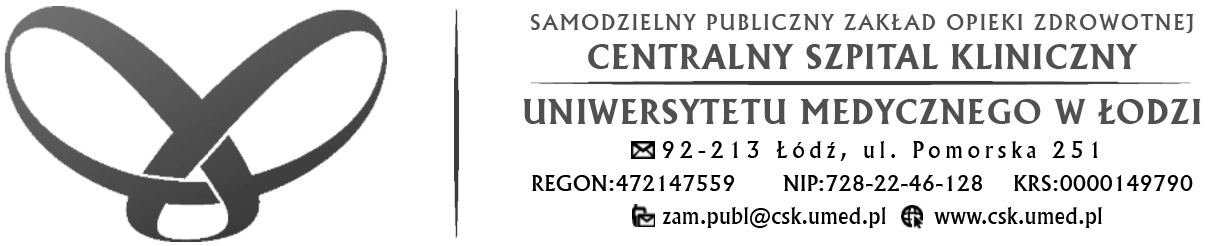 SPECYFIKACJA ISTOTNYCH 
WARUNKÓW ZAMÓWIENIAMODYFIKACJADotyczy przetargu nieograniczonego o wartości powyżej 139 000 euro na:
Dostawa sprzętu do wykonywania zabiegów z zakresu kardiologii inwazyjnej na potrzeby Kliniki Elektrokardiologii Centralnego Szpitala Klinicznego Uniwersytetu Medycznego w ŁodziCPV- 33100000-1; 33140000, 33190000, 33141000, 33141320, 33141200, 33169000, 33162100, 33162200Sprawa nr  ZP/60/2020Specyfikację zatwierdziła: dr n. med. Monika DomareckaDyrektor Centralnego Szpitala KlinicznegoUniwersytetu Medycznego w ŁodziŁódź, dnia 29.10.2020 r.SPECYFIKACJA ISTOTNYCH 
WARUNKÓW ZAMÓWIENIADotyczy:Dostawy sprzętu do wykonywania zabiegów z zakresu kardiologii inwazyjnej na potrzeby Kliniki Elektrokardiologii Centralnego Szpitala Klinicznego Uniwersytetu Medycznego w Łodzi Sprawa nr  ZP/60/2020Spis treściCzęść A – Wytyczne dla Wykonawców do sporządzenia ofertyNAZWA ORAZ ADRES ZAMAWIAJĄCEGO TRYB UDZIELENIA ZAMÓWIENIA OPIS PRZEDMIOTU ZAMÓWIENIATERMIN WYKONANIA ZAMÓWIENIA WARUNKI UDZIAŁU W POSTĘPOWANIU ORAZ OPIS SPOSOBU DOKONYWANIA OCENY SPEŁNIANIA TYCH WARUNKÓWVa. PODSTAWY WYKLUCZENIA O KTÓRYCH MOWA W ART. 24 UST. 5 WYKAZ OŚWIADCZEŃ LUB DOKUMENTÓW POTWIERDZAJĄCYCH SPEŁNIANIE WARUNKÓW UDZIAŁU W POSTĘPOWANIU ORAZ BRAK PODSTAW WYKLUCZENIAINFORMACJE O SPOSOBIE POROZUMIEWANIA SIĘ ZAMAWIAJĄCEGO Z WYKONAWCAMI ORAZ PRZEKAZYWANIA OŚWIADCZEŃ LUB DOKUMENTÓW, JEŻELI ZAMWAIAJĄCY, W SYTUACJACH OKREŚLONYCH W ART. 10C-10E, PRZEWIDUJE INNY SPOSÓB POROZUMIEWANIA SIĘ NIŻ PRZY UŻYCIU ŚRODKA KOMUNIKACJI ELEKTRONICZNEJ, A TAKŻE WSKAZANIE OSÓB UPRAWNIONYCH DO POROZUMIEWANIA SIĘ Z WYKONAWCAMI,WYMAGANIA DOTYCZĄCE WADIUMTERMIN ZWIĄZANIA OFERTĄOPIS SPOSOBU PRZYGOTOWANIA OFERTYMIEJSCE ORAZ TERMIN SKŁADANIA I OTWARCIA OFERTOPIS SPOSOBU OBLICZENIA CENY OPIS KRYTERIÓW, KTÓRYMI ZAMAWIAJĄCY BĘDZIE SIĘ KIEROWAŁ PRZY WYBORZE OFERTY WRAZ Z PODANIEM WAG TYCH KRYTERIÓW I SPOSOBU OCENY OFERT, A JEŻELI PRZEPISANIE WAGI NIE JEST MOŻLIWE Z OBIEKTYWNYCH PRZYCZYN, ZAMAWIAJĄCY WSKAZUJE KRYTERIA OCENY W KOLEJNOŚCI OD NAJWAŻNIEJSZEGO OD NAJMNIEJ WAŻNEGO,INFORMACJE O FORMALNOŚCIACH, JAKIE POWINNY ZOSTAĆ DOPEŁNIONE W CELU ZAWARCIA UMOWY W SPRAWIE ZAMÓWIENIA PUBLICZNEGOWYMAGANIA DOTYCZĄCE ZABEZPIECZENIA NALEŻYTEGO WYKONANIA UMOWYISTOTNE DLA STRON POSTANOWIENIA, KTÓRE ZOSTANĄ WPROWADZONE DO TREŚCI ZAWIERANEJ UMOWY W SPRAWIE ZAMÓWIENIA PUBLICZNEGO, OGÓLNE WARUNKI UMOWY ALBO WZÓR UMOWY, JEŻELI ZAMAWIAJĄCY WYMAGA OD WYKONAWCY, ABY ZAWARŁ Z NIM UMOWĘ W SPRAWIE ZAMÓWIENIA PUBLICZNEGO NA TAKICH WARUNKACH POUCZENIE O ŚRODKACH OCHRONY PRAWNEJ PRZYSŁUGUJĄCYCH WYKONAWCY W TOKU POSTĘPOWANIA O UDZIELENIE ZAMÓWIENIA INFORMACJE O PRZEWIDYWANYCH ZAMÓWIENIACH, O KTÓRYCH MOWA W ART. 67 UST. 1 PKT. 7 LUB ART. 134 UST. 6 PKT. 3, JEŻELI ZAMWIAJĄCY PRZEWIDUJE UDZIELENIE TAKICH ZAMÓWIEŃ.  ADRES POCZTY ELEKTRONICZNEJ I STRONY INTERNETOWEJ ZAMAWIAJĄCEGO.INFORMACJE DOTYCZĄCE WALUT OBCYCHWYMAGANIA DOTYCZĄCE UMOWY O PODWYKONASTWO INFORMACJE ODNOŚNIE TRYBU OTWARCIA OFERT I ZASAD OCENYOBOWIĄZEK INFORMACYJNY WYNIKAJĄCY Z ART. 13 RODO W PRZYPADKU ZBIERANIA DANYCH OSOBOWYCH BEZPOŚREDNIO OD OSOBY FIZYCZNEJ, KTÓREJ DANE DOTYCZĄ, W CELU ZWIĄZANYM Z POSTĘPOWANIEM O UDZIELENIE ZAMÓWIENIA PUBLICZNEGO.USTALENIA KOŃCOWESIWZ część A – Wytyczne dla Wykonawców do sporządzenia oferty;SIWZ część B – Załączniki do SIWZ – Zakres rzeczowy Specyfikacji Istotnych Warunków Zamówienia.SIWZ część C – Załączniki do oferty nr 1-13.Część A – Wytyczne dla Wykonawców do sporządzenia ofertyI.  NAZWA ORAZ ADRES ZAMAWIAJĄCEGOZamawiający:		Samodzielny Publiczny Zakład Opieki ZdrowotnejCentralny Szpital Kliniczny Uniwersytetu Medycznego w Łodzi
92-213 Łódź, ul. Pomorska 251tel. (42) 675 75 00, fax (42) 678 93 68.www.csk.umed.pl, e-mail zam.publ@csk.umed.plII.  TRYB UDZIELENIA ZAMÓWIENIADotyczy postępowania o wartości powyżej 139 000 euro.1. Działając w oparciu o ustawę z dnia 29.01.2004 r. Prawo zamówień publicznych (Dz. U. z 2019 r. poz. 1843 z późn. zm.), zwanej dalej ustawą Pzp, Zamawiający zaprasza do wzięcia udziału w postępowaniu o udzielenie zamówienia publicznego dotyczącego dostawy sprzętu do wykonywania zabiegów z zakresu kardiologii inwazyjnej na potrzeby Kliniki Elektrokardiologii Centralnego Szpitala Klinicznego Uniwersytetu Medycznego w Łodzi. 2. Tryb zamówienia: Działając w oparciu o ustawę z dnia 29.01.2004 r. Prawo zamówień publicznych (Dz. U. z 2019 r. poz. 1843 z późn. zm.) zwanej dalej ustawą Pzp, Postępowanie prowadzone jest w trybie przetargu nieograniczonego zgodnie z art. 39 w/w Ustawy.III.  OPIS PRZEDMIOTU ZAMÓWIENIAPrzedmiotem zamówienia jest dostawa sprzętu do wykonywania zabiegów z zakresu kardiologii inwazyjnej na potrzeby Kliniki Elektrokardiologii Centralnego Szpitala Klinicznego Uniwersytetu Medycznego w Łodzi. Nomenklatura – Wspólny słownik zamówień CPV- 33100000-1; uzupełniające: 33140000, 33190000, 33141000, 33141320, 33141200, 33169000, 33162100, 33162200Szczegółowy opis i zakres przedmiotu zamówienia określa załącznik nr 2 w części B do Specyfikacji Istotnych Warunków Zamówienia (SIWZ), tj. „ZESTAWIENIE ASORTYMENTOWO-ILOŚCIOWO-CENOWE” - Wymagania techniczno-użytkowe przedmiotu zamówienia. Przedmiot zamówienia składa się z  37 pakietów opisanych w załączonych tabelach – załącznik nr 2 ZESTAWIENIE ASORTYMENTOWO-ILOŚCIOWO-CENOWE.Każdy Wykonawca może przystąpić do postępowania na dowolnie wybrany pakiet lub pakiety pod warunkiem wypełnienia wszystkich pozycji w załączniku nr 2 (w wybranym pakiecie lub pakietach) i podaniu kwoty ostatecznej za cały przedmiot zamówienia – pakiet. Brak wyceny na daną pozycję pakietu spowoduje odrzucenie oferty.Przedstawione w załączniku nr 2 do SIWZ cechy techniczne przedmiotu zamówienia określają typ wymaganego przez Zamawiającego produktu, narzędzi lub innego wyposażenia medycznego (przykład produktu spełniającego oczekiwania). Oznacza to, iż oferowany produkt musi spełniać określone w załączniku parametry. Parametry urządzeń mogą być korzystniejsze, nie mogą być gorsze niż określone w SIWZ.Ewentualne użycie w dokumentacji określeń i nazw własnych ma jedynie charakter przykładowy i służy określeniu klasy i jakości towaru. Jeżeli w opisie przedmiotu zamówienia znajdują się wskazania znaków towarowych, patentów lub pochodzenia, Zamawiający wymaga, aby użyte materiały, o ile są inne, posiadały parametry jakościowe, techniczne i eksploatacyjne nie gorsze niż określone w przedmiocie zamówienia. Wykazanie równoważności zaoferowanego przedmiotu spoczywa na Wykonawcy. W związku z powyższym Zamawiający dopuszcza zaoferowanie w/w produktu lub równoważnego. Niespełnienie choćby jednego z wymogów technicznych czy minimalnych parametrów przedmiotu zamówienia spowoduje odrzucenie oferty. Zamawiający zastrzega sobie możliwość zażądania potwierdzenia wiarygodności przedstawionych przez Wykonawcę danych we wszystkich dostępnych źródłach w tym u producenta.Przedstawione w załączniku nr 2 ilości produktów (w okresie obowiązywania umowy) są szacunkowe i nie mogą stanowić podstawy do żądania przez Wykonawcę ich pełnej realizacji. W przypadku przekroczenia ilości określonego produktu podanego w SIWZ i konieczności dodatkowego zamówienia Wykonawca nie będzie podwyższał ceny.Zamówienia będą realizowane na podstawie częściowych zapotrzebowań zgłaszanych w miarę bieżących potrzeb w okresie obowiązywania umowy. Wykonawca będzie wystawiał i załączał fakturę do każdorazowej dostawy.Oferowany przez Wykonawcę towar musi:- być dopuszczony do obrotu i do używania na rynek polski zgodnie z ustawą odpowiednio: z dnia 20 maja 2010r. o wyrobach medycznych (Dz. U. 2015 poz. 876 z późn. zm.)/z dnia 6 września 2001 r. Prawo farmaceutyczne (Dz.U. z 2008 r. Nr 45, poz. 271 – tekst jednolity, z późn. zm.).- spełniać wymagania określone przez Zamawiającego w Specyfikacji Istotnych Warunków Zamówienia, w szczególności warunki określone w opisie przedmiotu zamówienia zawartym w Zestawieniu asortymentowo-ilościowo-cenowym – załącznik nr 2 SIWZ. Niespełnienie choćby jednego z warunków granicznych określonych w załączniku nr 2 spowoduje odrzucenie oferty.- być fabrycznie nowy, w pełni sprawny,- dzierżawione urządzenia muszą być fabrycznie nowe, w pełni sprawne, - odpowiadać standardom jakościowym i technicznym, wynikającym z funkcji i przeznaczenia, - być wolny od wad materiałowych, konstrukcyjnych, fizycznych i prawnych, - posiadać minimum 12-miesięczny termin przydatności do użycia – licząc od dnia dostawy towaru do siedziby Zamawiającego o ile Zamawiający nie określił inaczej w załącznik nr 2 w części B do Specyfikacji Istotnych Warunków Zamówienia (SIWZ), Zestawienie asortymentowo-ilościowo-cenowe,- nie może być obciążony żadnymi prawami na rzecz osób trzecich.W okresie obowiązywania umowy dodatkowe rabaty oraz promocje producenckie skutkujące obniżeniem cen towarów, stanowiących przedmiot umowy, w odniesieniu do cen zaproponowanych w ofercie przetargowej będą honorowane przez Wykonawcę.Termin realizacji zamówienia – w ciągu 1 do 4 dni (dni robocze pn-pt). Termin realizacji reklamacji – w ciągu 2 do 6 dni (dni robocze pn-pt).Termin płatności za towar 45 - 60 dni.Na przedmiot zamówienia składa się następujący zakres rzeczowy: - sprzedaż i dostawa produktów - utworzenie „Banku sprzętu dla Kliniki Elektrokardiologii”- dzierżawa systemu elektroanatomicznego 3-D i generatora oraz pompy (Pakiet nr 16)oraz systemu 3-D automatyczno-manualny (Pakiet nr 21)wraz z przeprowadzeniem szkolenia dla personelu wskazanego przez Zamawiającego w zakresie właściwej obsługi.Urządzenia muszą posiadać niezbędne okablowanie i inne elementy instalacyjne.Zamawiający dopuszcza serwis i wykonywanie usług instalacyjnych oraz szkoleniowych bezpośrednio przez producenta lub jego autoryzowane służby. Za ich działania lub zaniechania w całości odpowiada Wykonawca będący stroną w umowie.Po zweryfikowaniu sprawności działania dostarczonego sprzętu zostanie podpisany protokół odbioru końcowego. Do protokołu Wykonawca załączy instrukcję obsługi oraz karty gwarancyjne dotyczące przedmiotu zamówienia.Wykonawca zobowiązany jest do dostarczania produktów do Zamawiającego transportem Wykonawcy lub za pośrednictwem firmy kurierskiej odpowiadającym rygorom sanitarnym i zapewniającym wymaganą jakość przewożonego towaru na własny koszt i ryzyko.Transport i rozładowanie towaru do Szpitala przy ul. Pomorskiej 251, bud. A-1 Apteka Szpitalna w Łodzi będzie się odbywało na koszt Wykonawcy.Uwaga: 
1. Parametry stanowią wymagania - nie spełnienie choćby jednego z w/w wymogów spowoduje odrzucenie oferty. Wykonawca zobowiązany jest do podania parametrów w jednostkach wskazanych w niniejszej tabeli.	2. Zamawiający zastrzega sobie możliwość zażądania potwierdzenia wiarygodności przedstawionych przez Wykonawcę danych we wszystkich dostępnych źródłach w tym u producenta.W przypadku wątpliwości i zastrzeżeń wykonawca może zwrócić się do Zamawiającego o wyjaśnienie przed terminem składania ofert. Opis części zamówienia:Zamawiający dopuszcza możliwość składania ofert częściowych na poszczególne pakiety. 
W ramach pakietu Zamawiający wymaga złożenia oferty pełnej.Zamawiający nie dopuszcza możliwości składania ofert wariantowych. Zamawiający żąda wskazania przez Wykonawcę części zamówienia, której wykonanie powierzy podwykonawcom (w załączniku nr 1 SIWZ). Informacje dodatkowe:a) Zamawiający nie przewiduje zawarcia umowy ramowej.b) Zamawiający nie przewiduje aukcji elektronicznej.  c) Zamawiający żąda wskazania przez Wykonawcę części zamówienia, której wykonanie powierzy podwykonawcom (w załączniku nr 1 do SIWZ-Formularz ofertowy oraz w załączniku nr 4 do SIWZ - JEDZ).d) Zamawiający nie stawia wymagań, o których mowa w art. 29 ust. 3a ustawy Pzp.e) Zamawiający nie stawia wymagań, o których mowa w art. 29 ust. 4 ustawy Pzp.f) Zamawiający nie stawia wymagań, o których mowa w art. 36a ust. 2 ustawy Pzp.g) Zamawiający nie stawia wymagań, o których mowa w art. 36 ust. 2 pkt. 13,14 ustawy Pzp.h) Zamawiający nie przewiduje zwrotu kosztów udziału w postępowaniu.IV.  TERMIN WYKONANIA ZAMÓWIENIA Termin realizacji – wykonania przedmiotu zamówienia:  18 miesięcy od dnia podpisania umowy.V.  WARUNKI UDZIAŁU W POSTĘPOWANIU ORAZ OPIS SPOSOBU DOKONYWANIA OCENY SPEŁNIANIA TYCH WARUNKÓWI. O udzielenie zamówienia mogą ubiegać się Wykonawcy, którzy spełniają warunki udziału w postępowaniu zg. z art. 22 ust.1b Ustawy Pzp, tj.: kompetencji lub uprawnień do prowadzenia określonej działalności zawodowej, o ile wynika to z odrębnych przepisów,sytuacji ekonomicznej lub finansowej,zdolności technicznej lub zawodowej.II. Z udziału w postępowaniu wyklucza się wykonawców, którzy podlegają wykluczeniu 
na podstawie art. 24 ust. 1 pkt. 12 – 23 i ust. 5 pkt. 1, 2, 3, 4, 5,6,7, 8 ustawy Pzp. Ocena spełniania warunków udziału w postępowaniu będzie dokonywana na podstawie oświadczeń i dokumentów złożonych w postępowaniu. Ocena dokonana będzie (metodą 0-1 tj. spełnia - nie spełnia).  III. Zgodnie z art. 24 aa ustawy Pzp Zamawiający w prowadzonym postępowaniu dokona oceny ofert, a następnie zbada, czy wykonawca, którego oferta została oceniona jako najkorzystniejsza, nie podlega wykluczeniu oraz spełnia warunki udziału w postępowaniu.IV. Zgodnie z art. 25a ustawy Pzp wykonawca przesyła aktualne na dzień składania ofert oświadczenia w formie Jednolitego Europejskiego Dokumentu Zamówienia - JEDZ. Powyższe oświadczenie składane na podstawie art. 25a ust. 1 ustawy Pzp dotyczy dopuszczenia do udziału w postępowaniu w zakresie wskazanym przez zamawiającego. Informacje zawarte w oświadczeniu stanowią wstępne potwierdzenie, że wykonawca nie podlega wykluczeniu oraz spełnia warunki udziału w postępowaniu.Następnie, na podstawie art. 26 ust. 1 ustawy Pzp Zamawiający wezwie wykonawcę, którego oferta została najwyżej oceniona, do złożenia w wyznaczonym, nie krótszym niż 10 dni, terminie aktualnych na dzień złożenia oświadczeń lub dokumentów potwierdzających okoliczności, o których mowa w art. 25 ust. 1. Va.  PODSTAWY WYKLUCZENIA O KTÓRYCH MOWA W ART. 24 UST. 51. Zgodnie z art. 24 ust. 5 pkt. 1,2,3,4,5,6,7,8 ustawy z dnia 29 stycznia 2004 r. - Prawo zamówień publicznych (Dz. U. z 2019 r. poz. 1843 z późn. zm.) – z postępowania o udzielenie zamówienia publicznego zamawiający wyklucza wykonawcę:  1) w stosunku do którego otwarto likwidację, w zatwierdzonym przez sąd układzie w postępowaniu restrukturyzacyjnym jest przewidziane zaspokojenie wierzycieli przez likwidację jego majątku lub sąd zarządził likwidację jego majątku w trybie art. 332 ust. 1 ustawy z dnia 15 maja 2015 r. – Prawo restrukturyzacyjne (Dz. U. z 2015 r. poz. 978, 1259, 1513, 1830 i 1844 oraz z 2016 r. poz. 615) lub którego upadłość ogłoszono, z wyjątkiem wykonawcy, który po ogłoszeniu upadłości zawarł układ zatwierdzony prawomocnym postanowieniem sądu, jeżeli układ nie przewiduje zaspokojenia wierzycieli przez likwidację majątku upadłego, chyba że sąd zarządził likwidację jego majątku w trybie art. 366 ust. 1 ustawy z dnia 28 lutego 2003 r. – Prawo upadłościowe (Dz. U. z 2015 r. poz. 233, 978, 1166, 1259 i 1844 oraz z 2016 r. poz. 615); 2) który w sposób zawiniony poważnie naruszył obowiązki zawodowe, co podważa jego uczciwość, w szczególności gdy wykonawca w wyniku zamierzonego działania lub rażącego niedbalstwa nie wykonał lub nienależycie wykonał zamówienie, co zamawiający jest w stanie wykazać za pomocą stosownych środków dowodowych; 3) jeżeli wykonawca lub osoby, o których mowa w ust. 1 pkt 14, uprawnione do reprezentowania wykonawcy pozostają w relacjach określonych w art. 17 ust. 1 pkt 2–4 z: a) zamawiającym, b) osobami uprawnionymi do reprezentowania zamawiającego, c) członkami komisji przetargowej, d) osobami, które złożyły oświadczenie, o którym mowa w art. 17 ust. 2a – chyba że jest możliwe zapewnienie bezstronności po stronie zamawiającego w inny sposób niż przez wykluczenie wykonawcy z udziału w postępowaniu; 4) który, z przyczyn leżących po jego stronie, nie wykonał albo nienależycie wykonał w istotnym stopniu wcześniejszą umowę w sprawie zamówienia publicznego lub umowę koncesji, zawartą z zamawiającym, o którym mowa w art. 3 ust. 1 pkt 1–4, co doprowadziło do rozwiązania umowy lub zasądzenia odszkodowania; 5) będącego osobą fizyczną, którego prawomocnie skazano za wykroczenie przeciwko prawom pracownika lub wykroczenie przeciwko środowisku, jeżeli za jego popełnienie wymierzono karę aresztu, ograniczenia wolności lub karę grzywny nie niższą niż 3000 złotych;6) jeżeli urzędującego członka jego organu zarządzającego lub nadzorczego, wspólnika spółki w spółce jawnej lub partnerskiej albo komplementariusza w spółce komandytowej lub komandytowo-akcyjnej lub prokurenta prawomocnie skazano za wykroczenie, o którym mowa w pkt 5;7) wobec  którego  wydano  ostateczną  decyzję  administracyjną  o naruszeniu  obowiązków  wynikających  z przepisów prawa pracy, prawa ochrony środowiska lub przepisów 
o zabezpieczeniu społecznym, jeżeli wymierzono tą decyzją karę pieniężną nie niższą niż 3000 złotych;8) który naruszył obowiązki dotyczące płatności podatków, opłat lub składek na ubezpieczenia społeczne lub zdrowotne, co zamawiający jest w stanie wykazać za pomocą stosownych środków dowodowych, z wyjątkiem przypadku, o którym mowa w ust. 1 pkt 15, chyba że wykonawca dokonał płatności należnych podatków, opłat lub składek na ubezpieczenia społeczne lub zdrowotne wraz z odsetkami lub grzywnami lub zawarł wiążące porozumienie w sprawie spłaty tych należności.2. Wykluczenie wykonawcy następuje zgodnie z art. 24 ust. 7 ustawy:  1) w przypadkach, o których mowa w art. 24 ust. 1 pkt 13 lit. a–c i pkt 14, gdy osoba, o której mowa w tych przepisach została skazana za przestępstwo wymienione w art. 24 ust. 1 pkt 13 lit. a–c, jeżeli nie upłynęło 5 lat od dnia uprawomocnienia się wyroku potwierdzającego zaistnienie jednej z podstaw wykluczenia, chyba że w tym wyroku został określony inny okres wykluczenia; 2) w przypadkach, o których mowa: a) w art. 24 ust. 1 pkt 13 lit. d i pkt 14, gdy osoba, o której mowa w tych przepisach, została skazana za przestępstwo wymienione w art. 24 ust. 1 pkt 13 lit. d, b) w art. 24 ust. 1 pkt 15, c) w art. 24 ust. 5 pkt 5–7 –jeżeli nie upłynęły 3 lata od dnia odpowiednio uprawomocnienia się wyroku potwierdzającego zaistnienie jednej z podstaw wykluczenia, chyba że w tym wyroku został określony inny okres wykluczenia lub od dnia w którym decyzja potwierdzająca zaistnienie jednej z podstaw wykluczenia stała się ostateczna; 3) w przypadkach, o których mowa w art. 24 ust. 1 pkt 18 i 20 lub ust. 5 pkt 2 i 4, jeżeli nie upłynęły 3 lata od dnia zaistnienia zdarzenia będącego podstawą wykluczenia; 4) w przypadku, o którym mowa w art. 24 ust. 1 pkt 21, jeżeli nie upłynął okres, na jaki został prawomocnie orzeczony zakaz ubiegania się o zamówienia publiczne; 5) w przypadku, o którym mowa w art. 24 ust. 1 pkt 22, jeżeli nie upłynął okres obowiązywania zakazu ubiegania się o zamówienia publiczne.  3. Wykonawca, który podlega wykluczeniu na podstawie art. 24 ust. 1 pkt 13 i 14 oraz 16–20 lub ust. 5, może przedstawić dowody na to, że podjęte przez niego środki są wystarczające do wykazania jego rzetelności, w szczególności udowodnić naprawienie szkody wyrządzonej przestępstwem lub przestępstwem skarbowym, zadośćuczynienie pieniężne za doznaną krzywdę lub naprawienie szkody, wyczerpujące wyjaśnienie stanu faktycznego oraz współpracę z organami ścigania oraz podjęcie konkretnych środków technicznych, organizacyjnych i kadrowych, które są odpowiednie dla zapobiegania dalszym przestępstwom lub przestępstwom skarbowym lub nieprawidłowemu postępowaniu wykonawcy. Przepisu zdania pierwszego nie stosuje się, jeżeli wobec wykonawcy, będącego podmiotem zbiorowym, orzeczono prawomocnym wyrokiem sądu zakaz ubiegania się o udzielenie zamówienia oraz nie upłynął określony w tym wyroku okres obowiązywania tego zakazu. 4. Wykonawca nie podlega wykluczeniu, jeżeli zamawiający, uwzględniając wagę  i szczególne okoliczności czynu wykonawcy, uzna za wystarczające dowody przedstawione na podstawie ust. 3. 5. W przypadkach, o których mowa w art. 24 ust. 1 pkt 19, przed wykluczeniem wykonawcy, zamawiający zapewnia temu wykonawcy możliwość udowodnienia, że jego udział w przygotowaniu postępowania o udzielenie zamówienia nie zakłóci konkurencji. Zamawiający wskazuje w protokole sposób zapewnienia konkurencji. 6. Wykonawca, w terminie 3 dni od dnia przekazania informacji, o której mowa w art. 51  ust. 1a, art. 57 ust. 1 lub art. 60d ust. 1, albo od zamieszczenia na stronie internetowej informacji, o której mowa w art. 86 ust. 5, przekazuje zamawiającemu oświadczenie  o przynależności lub braku przynależności do tej samej grupy kapitałowej, o której mowa  w art. 24 ust. 1 pkt 23. Wraz ze złożeniem oświadczenia, wykonawca może przedstawić dowody, że powiązania z innym wykonawcą nie prowadzą do zakłócenia konkurencji  w postępowaniu o udzielenie zamówienia. 7. Zamawiający może wykluczyć wykonawcę na każdym etapie postępowania o udzielenie zamówienia.VI.  WYKAZ OŚWIADCZEŃ I DOKUMENTÓW, JAKIE MA DOSTARCZYĆ WYKONAWCA W CELU POTWIERDZENIA SPEŁNIANIA WARUNKÓW UDZIAŁU W POSTĘPOWANIU ORAZ BRAK PODSTAW WYKLUCZENIA Zgodnie z art. 25 ust. 1 ustawy z dnia 29 stycznia 2004 r. - Prawo zamówień publicznych 
(Dz. U. z 2019 r. poz. 1843 z późn. zm.) – zwanej dalej „Ustawą” – Zamawiający żąda od Wykonawcy dokumentów potwierdzających spełnianie warunków udziału w postępowaniu.Zamawiający przewiduje zastosowanie możliwości określonej w art. 24aa ustawy Pzp. W niniejszym postępowaniu Zamawiający dokona oceny ofert, a następnie zbada, czy wykonawca, którego oferta została oceniona najwyżej nie podlega wykluczeniu oraz spełnia warunki udziału w postępowaniu. Jeżeli Wykonawca ten będzie się uchylał od zawarcia umowy, Zamawiający zbada czy wykonawca, który złożył ofertę najwyżej ocenioną spośród pozostałych ofert nie podlega wykluczeniu oraz spełnia warunki udziału w postępowaniu.Na podstawie art.  26 ust. 1 ustawy Pzp  Zamawiający wezwie wykonawcę, którego oferta została najwyżej oceniona, do złożenia w wyznaczonym, nie krótszym niż 10 dni, terminie aktualnych na dzień złożenia oświadczeń lub dokumentów potwierdzających okoliczności, o których mowa w art. 25 ust. 1.   VI.1. Poniżej przedstawiono wszystkie wymagane dokumenty i oświadczenia, które należy złożyć wraz z ofertą„FORMULARZ OFERTOWY” - załącznik nr 1.„ZESTAWIENIE ASORTYMENTOWO-ILOŚCIOWO-CENOWE” Wymagania techniczno-użytkowe przedmiotu zamówienia – załącznik nr 2 wraz z edytowalną wersją elektroniczną załączoną na nośniku CD lub innym. Zamawiający dopuszcza przesłanie wersji edytowalnej e-mailem po dniu otwarcia ofertJednolity europejski dokument zamówienia (ESPD w formacie xml/pdf) składany na podstawie art. 25a ust. 2 ustawy Prawo zamówień publicznych z dnia 29 stycznia 2004 r. (Dz. U. z 2018 r. poz. 1986 z późn. zm.) - załącznik nr 3.Potwierdzenie wniesienia wadium - załącznik nr 4. – nie dotyczy, patrz pkt. VIII SIWZ.Ewentualne pełnomocnictwa osób podpisujących ofertę w imieniu Wykonawcy udzielone przez Wykonawcę (imienne upoważnienie do reprezentowania Wykonawcy w niniejszym zamówieniu, jeżeli osoba podpisująca nie została wskazana do reprezentacji we właściwym rejestrze lub ewidencji działalności gospodarczej, również w przypadku wykonawców składających ofertę wspólnie) - załącznik nr 5.VI.2. W zakresie potwierdzenia niepodlegania wykluczeniu na podstawie art. 24 ust. 1 pkt. 23 ustawy, Wykonawca składa:Oświadczenie wykonawcy o przynależności albo braku przynależności do tej samej grupy kapitałowej, o której mowa w art. 24 ust. 1 pkt. 23 ustawy Pzp tj. w rozumieniu ustawy z dnia 16 lutego 2007 r. o ochronie konkurencji i konsumentów (Dz.U. nr 2018, poz. 1986 z późn. zm.) w przypadku przynależności do tej samej grupy kapitałowej wykonawca może złożyć wraz z oświadczeniem dokumenty bądź informacje potwierdzające, że powiązania z innym wykonawcą nie prowadzą do zakłócenia konkurencji w postępowaniu.– załącznik nr 6UWAGAWykonawca, w terminie 3 dni od dnia zamieszczenia na stronie internetowej informacji, o której mowa w art. 86 ust. 5 (tj. kwoty, jaką Zamawiający zamierza przeznaczyć na sfinansowanie zamówienia; firm oraz adresów wykonawców, którzy złożyli oferty w terminie; ceny, terminu wykonania zamówienia, okresu gwarancji i warunków płatności zawartych w ofertach), przekazuje zamawiającemu oświadczenie o przynależności lub braku przynależności do tej samej grupy kapitałowej, o której mowa w ust. 1 pkt 23. Wraz ze złożeniem oświadczenia, wykonawca może przedstawić dowody, że powiązania z innym wykonawcą nie prowadzą do zakłócenia konkurencji w postępowaniu o udzielenie zamówienia (wg załącznika nr 6 do SIWZ).VI.3. Wykonawca nie jest zobowiązany do składania n/w dokumentów 
i oświadczeń wraz z ofertą (składanych przez wykonawcę na wezwanie zamawiającego):Zgodnie z Rozporządzeniem Prezesa Rady Ministrów z dnia 27 lipca 2016 r. w sprawie rodzajów dokumentów, jakich może żądać zamawiający od wykonawcy w postępowaniu o udzielenie zamówienia, oraz form, w jakich te dokumenty mogą być składane (Dz. U. 2016, poz. 1126 z późn. zm.), w celu wykazania spełnienia przez wykonawcę warunków, o których mowa w art. 22 ust. 1b ustawy w związku z art. 25 ust. 1 pkt. 1 z dnia 29 stycznia 2004 r. Pzp., zamawiający żąda następujących dokumentów:– załącznik nr 7;a/W celu potwierdzenia spełniania przez wykonawcę warunków udziału w postępowaniu lub kryteriów selekcji dotyczących kompetencji lub uprawnień do prowadzenia określonej działalności zawodowej zamawiający żąda dokumentów potwierdzających posiadanie takich kompetencji lub uprawnień, o ile obowiązek ich posiadani a wynika z odrębnych przepisów, w szczególności:- nie dotyczyb/W celu potwierdzenia spełniania przez wykonawcę warunków udziału w postępowaniu lub kryteriów selekcji dotyczących sytuacji ekonomicznej lub finansowej zamawiający żąda następujących dokumentów: - nie dotyczyJeżeli z uzasadnionej przyczyny wykonawca nie może złożyć wymaganych przez zamawiającego dokumentów, o których wyżej mowa, zamawiający dopuszcza złożenie przez wykonawcę innych dokumentów, o których mowa w art. 26 ust. 2c ustawy z dnia 29 stycznia 2004 r.– Prawo zamówień publicznychc/W celu potwierdzenia spełniania przez wykonawcę warunków udziału w postępowaniu lub kryteriów selekcji dotyczących zdolności technicznej lub zawodowej zamawiający żąda następujących dokumentów: - nie dotyczyW związku z  art. 25 ust. 1 pkt. 2 Ustawy, w celu potwierdzenia spełniania przez oferowane dostawywymagań określonych przez Zamawiającego należy przedłożyć następujące dokumenty:Dokument potwierdzający opis parametrów technicznych wyrobu medycznego pochodzący od producenta lub informacja wygenerowana elektronicznie z oficjalnego portalu/strony producenta. Należy dołączyć kartę katalogową/dokument informacyjny, umożliwiającego weryfikację zgodności oferowanego produktu z wymaganiami zamawiającego określonymi w załączniku nr 2 SIWZ – załącznik nr 8;Prosimy o zaznaczenie na poszczególnych dokumentach, którego pakietu one dotyczą.Oświadczenie według Załącznika nr 9 do SIWZ potwierdzające, że oferowane w przetargu wyroby dopuszczone są do obrotu na terenie RP i spełniają wymogi ustawy z dnia 20 maja 2010 r. o wyrobach medycznych (Dz. U. 2015 poz. 876 z późn. zm.)/ z dnia 6 września 2001 r. Prawo farmaceutyczne (Dz.U. z 2008 r. Nr 45, poz. 271 – tekst jednolity, z późn. zm.). – załącznik nr 9;Uwaga! ww. dokumenty należy złożyć w języku polskim lub wraz z ich tłumaczeniem na język polski.Uwaga! ww. dokumenty należy złożyć w formie oryginału lub kserokopii potwierdzonej za zgodność z oryginałem przez osobę upoważnioną do reprezentowania Wykonawcy.Zgodnie z Rozporządzeniem Prezesa Rady Ministrów z dnia 27 lipca 2016 r. w sprawie rodzajów dokumentów, jakich może żądać zamawiający od wykonawcy w postępowaniu o udzielenie zamówienia, oraz form, w jakich te dokumenty mogą być składane (Dz. U. 2016, poz. 1126), w celu potwierdzenia braku podstaw wykluczenia wykonawcy z udziału  w postępowaniu o udzielenie zamówienia w okolicznościach, o których mowa w art. 24 ust. 1 pkt. 12-23 i ust. 5 pkt. 1,2,3,4,5,6,7,8 w związku z  art. 25 ust. 1 pkt. 3 Ustawy, zamawiający żąda następujących dokumentów:Informacji z Krajowego Rejestru Karnego w zakresie określonym w art. 24 ust. 1 pkt 13, 14 i 21 ustawy oraz, odnośnie skazania za wykroczenie na karę aresztu, w zakresie określonym przez zamawiającego na podstawie art. 24 ust. 5 pkt 5 i 6 ustawy, wystawionej nie wcześniej niż 6 miesięcy przed upływem terminu składania ofert albo wniosków o dopuszczenie do udziału w postępowaniu; załącznik 10;Zaświadczenia właściwego naczelnika urzędu skarbowego potwierdzającego, że wykonawca nie zalega z opłacaniem podatków, wystawionego nie wcześniej niż 3 miesiące przed upływem terminu składania ofert albo wniosków o dopuszczenie do udziału w postępowaniu, lub innego dokumentu potwierdzającego, że wykonawca zawarł porozumienie z właściwym organem podatkowym w sprawie spłat tych należności wraz z ewentualnymi odsetkami lub grzywnami, w szczególności uzyskał przewidziane prawem zwolnienie, odroczenie lub rozłożenie na raty zaległych płatności lub wstrzymanie w całości wykonania decyzji właściwego organu; załącznik 11;Zaświadczenia właściwej terenowej jednostki organizacyjnej Zakładu Ubezpieczeń Społecznych lub Kasy Rolniczego Ubezpieczenia Społecznego albo innego dokumentu potwierdzającego, że wykonawca nie zalega z opłacaniem składek na ubezpieczenia społeczne lub zdrowotne, wystawionego nie wcześniej niż 3 miesiące przed upływem terminu składania ofert albo wniosków o dopuszczenie do udziału w postępowaniu, lub innego dokumentu potwierdzającego, że wykonawca zawarł porozumienie z właściwym organem w sprawie spłat tych należności wraz z ewentualnymi odsetkami lub grzywnami, w szczególności uzyskał przewidziane prawem zwolnienie, odroczenie lub rozłożenie na raty zaległych płatności lub wstrzymanie w całości wykonania decyzji właściwego organu; załącznik 12;Odpisu z właściwego rejestru lub z centralnej ewidencji i informacji o działalności gospodarczej, jeżeli odrębne przepisy wymagają wpisu do rejestru lub ewidencji, w celu potwierdzenia braku podstaw wykluczenia na podstawie art. 24 ust. 5 pkt. 1 ustawy; załącznik nr 13;Brak choćby jednego z wymaganych dokumentów (załączniki nr 1-4 lub 1-5 jeśli ofertę podpisuje Pełnomocnik Wykonawcy, oraz 7-13) spowoduje odrzucenie oferty, z zastrzeżeniem z art. 26 ust. 3 Ustawy. Wszystkie załączniki do SIWZ wymagane w ofercie (formularze, oświadczenia) muszą być przedłożone na drukach zaproponowanych przez Zamawiającego, bądź na drukach Wykonawcy, zgodnych pod względem treści z drukami załączonymi do SIWZ.Uwaga!14. Jeżeli wykonawca ma siedzibę lub miejsce zamieszkania poza terytorium Rzeczypospolitej Polskiej, zamiast dokumentów, o których mowa w pkt. VI 10 - 13 składa informacje z odpowiedniego rejestru, inny równoważny dokument wydany przez właściwy organ sądowy lub administracyjny kraju, w którym wykonawca ma siedzibę lub miejsce zamieszkania lub miejsce zamieszkania ma osoba, której dotyczy informacja albo dokument, w zakresie określonym w art. 24 ust. 1 pkt. 13, 14 i 21 oraz ust. 5 pkt. 5 i 6 ustawy oraz składa dokumenty wystawione w kraju zamieszkania w którym wykonawca ma siedzibę lub miejsce zamieszkania, potwierdzające odpowiednio, że: a) nie zalega z opłacaniem podatków, opłat, składek na ubezpieczenie społeczne lub zdrowotne albo że zawarł porozumienie z właściwym organem w sprawie spłat tych należności wraz z ewentualnymi odsetkami lub grzywnami, w szczególności uzyskał przewidziane prawem zwolnienie, odroczenie lub rozłożenie na raty zaległych płatności lub wstrzymanie w całości wykonania decyzji właściwego organu (wystawione nie wcześniej niż 3 miesiące przed upływem terminu składania ofert);b) nie otwarto jego likwidacji ani nie ogłoszono upadłości (wystawione nie wcześniej niż 6 miesięcy przed upływem terminu składania ofert);15. Jeżeli w kraju, w którym wykonawca ma siedzibę lub miejsce zamieszkania lub miejsce zamieszkania ma osoba, której dokument dotyczy, nie wydaje się dokumentów o których mowa w pkt. 14, zastępuje się je dokumentem zawierającym odpowiednio oświadczenie wykonawcy, ze wskazaniem osoby albo osób uprawnionych do jego reprezentacji, lub oświadczenie osoby, której dokument miał dotyczyć, złożone przed notariuszem lub przed organem sądowym, administracyjnym albo organem samorządu zawodowego lub gospodarczego właściwym ze względu na siedzibę lub miejsce zamieszkania wykonawcy lub miejsce zamieszkania tej osoby. Uwaga: W przypadku wątpliwości, co do treści dokumentu złożonego przez wykonawcę, zamawiający może zwrócić się do właściwych organów odpowiednio kraju, w którym wykonawca ma siedzibę lub miejsce zamieszkania lub miejsce zamieszkania ma osoba, której dokument dotyczy, o udzielenie niezbędnych informacji dotyczących tego dokumentu.UwagaJeżeli Wykonawca, wykazując spełnienie warunku udziału w postępowaniu polega na zdolnościach technicznych lub zawodowych lub sytuacji finansowej lub ekonomicznej innych podmiotów niezależnie od charakteru prawnego łączących go z nimi stosunków prawnych zobowiązany jest udowodnić zamawiającemu, że będzie dysponował niezbędnymi zasobami podmiotów w szczególności przedstawiając w tym celu pisemne zobowiązanie tych podmiotów do oddania mu do dyspozycji niezbędnych zasobów na potrzeby realizacji zamówienia.Zamawiający zażąda od Wykonawcy, który polega na zdolnościach lub sytuacji innych podmiotów na zasadach określonych w art. 22a ustawy, przedstawienia w odniesieniu do tych podmiotów dokumentów wymienionych w pkt. VI ppkt. 11 - 14 niniejszej specyfikacji dotyczących każdego z tych podmiotów, o ile podmioty te będą brały udział w realizacji części zamówienia.  Zamawiający zażąda od Wykonawcy przedstawienia dokumentów wymienionych w pkt. VI ppkt. 
11 - 14 dotyczących podwykonawcy, któremu zamierza powierzyć wykonanie części zamówienia, a który nie jest podmiotem, na którego zdolnościach lub sytuacji Wykonawca polega na zasadach określonych w art. 22a ustawy. Uwaga:Zgodnie z art. 25 ust. 3 pkt. 1 Wykonawca, który powołuje się na zasoby innych podmiotów, w celu wykazania braku istnienia wobec nich podstaw wykluczenia oraz spełniania, w zakresie, w jakim powołuje się na ich zasoby, warunków udziału w postępowaniu lub kryteriów selekcji składa także jednolite dokumenty dotyczące tych podmiotów; Zgodnie z art. 25 ust. 5 pkt. 1 na żądanie zamawiającego, wykonawca, który zamierza powierzyć wykonanie części zamówienia podwykonawcom, w celu wykazania braku istnienia wobec nich podstaw wykluczenia z udziału w postępowaniu składa jednolite dokumenty dotyczące podwykonawców;Zgodnie z art. 25 ust. 6. W przypadku wspólnego ubiegania się o zamówienie przez wykonawców, jednolity dokument lub oświadczenie składa każdy z wykonawców wspólnie ubiegających się o zamówienie. Dokumenty te potwierdzają spełnianie warunków udziału w postępowaniu lub kryteriów selekcji oraz brak podstaw wykluczenia w zakresie, w którym każdy z wykonawców wykazuje spełnianie warunków udziału w postępowaniu lub kryteriów selekcji oraz brak podstaw wykluczenia. Zgodnie z art. 25 ust. 7. Wykonawca może wykorzystać w jednolitym dokumencie nadal aktualne informacje zawarte w innym jednolitym dokumencie złożonym w odrębnym postępowaniu o udzielenie zamówienia. Wykonawca jest zobowiązany do wskazania numeru referencyjnego postępowania na które będzie się powoływał.Uwaga: Zamawiający zastrzega możliwość zażądania do wglądu oryginałów w/w dokumentów, wpisów bądź zgłoszeń.Jeżeli wykaz, oświadczenia lub inne złożone przez wykonawcę dokumenty budzą wątpliwości zamawiającego, może on zwrócić się bezpośrednio do właściwego podmiotu, na rzecz którego roboty budowlane, dostawy lub usługi były wykonane, a w przypadku świadczeń okresowych lub ciągłych są wykonywane, o dodatkowe informacje lub dokumenty w tym zakresie. VII. INFORMACJE O SPOSOBIE POROZUMIEWANIA SIĘ ZAMAWIAJĄCEGO Z WYKONAWCAMI ORAZ PRZEKAZYWANIA OŚWIADCZEŃ LUB DOKUMENTÓW, JEŻELI ZAMAWIAJĄCY, W SYTUACJACH OKREŚLONYCH W ART. 10C-10E, PRZEWIDUJE INNY SPOSÓB POROZUMIEWANIA SIĘ NIŻ PRZY UŻYCIU ŚRODKA KOMUNIKACJI ELEKTRONICZNEJ, A TAKŻE WSKAZANIE OSÓB UPRAWNIONYCH DO POROZUMIEWANIA SIĘ Z WYKONAWCAMII. Informacje ogólneW postępowaniu o udzielenie zamówienia  komunikacja między Zamawiającym, a Wykonawcami odbywa się przy użyciu miniPortalu https://miniportal.uzp.gov.pl/ , ePUAPu https://epuap.gov.pl/wps/portal oraz poczty elektronicznej. Komunikacja między Zamawiającym a Wykonawcą odbywa się zgodnie z:- Rozporządzeniem Prezesa Rady Ministrów z dnia 27 lipca 2017 r. w sprawie użycia środków komunikacji elektronicznej w postępowaniu o udzielenie zamówienia publicznego oraz udostępniania i przechowywania dokumentów elektronicznych (Dz. U. z 2017 r. poz. 1320);- Rozporządzeniem Prezesa Rady Ministrów z dnia 17 października 2018 r. zmieniające rozporządzenie w sprawie użycia środków komunikacji elektronicznej w postępowaniu o udzielenie zamówienia publicznego oraz udostępniania i przechowywania dokumentów elektronicznych (Dz. U. z 2018 r. poz. 1991).Zamawiający wyznacza następujące osoby do kontaktu z Wykonawcami: Tomasz Miazek – sprawy proceduralne, tel. 42 675 74 84 email: zam.publ@csk.umed.pl Monika Kosmalska  – sprawy merytoryczne, tel. 42 201 43 60. Wykonawca zamierzający wziąć udział w postępowaniu o udzielenie zamówienia publicznego, musi posiadać konto na ePUAP. Wykonawca posiadający konto na ePUAP ma dostęp do  formularzy: złożenia, zmiany, wycofania oferty lub wniosku oraz do formularza do komunikacji.Wymagania techniczne i organizacyjne wysyłania i odbierania dokumentów elektronicznych, elektronicznych kopii dokumentów i oświadczeń oraz informacji przekazywanych przy ich użyciu opisane zostały w Regulaminie korzystania z miniPortalu oraz Regulaminie ePUAP. Maksymalny rozmiar plików przesyłanych za pośrednictwem dedykowanych formularzy do: złożenia, zmiany, wycofania oferty lub wniosku oraz do komunikacji wynosi 150 MB. Za datę przekazania oferty, wniosków, zawiadomień,  dokumentów elektronicznych, oświadczeń lub elektronicznych kopii dokumentów lub oświadczeń oraz innych informacji przyjmuje się datę ich przekazania na ePUAP.Identyfikator postępowania i klucz publiczny dla danego postępowania o udzielenie zamówienia dostępne są na Liście wszystkich postępowań na miniPortalu oraz stanowią załącznik do niniejszej SIWZ. II. Sposób komunikowania się Zamawiającego z Wykonawcami (nie dotyczy składania ofert) W postępowaniu o udzielenie zamówienia komunikacja pomiędzy Zamawiającym a Wykonawcami w szczególności składanie oświadczeń, wniosków, zawiadomień oraz przekazywanie informacji odbywa się elektronicznie za pośrednictwem dedykowanego formularza dostępnego na ePUAP oraz udostępnionego przez miniPortal (Formularz do komunikacji).  We wszelkiej korespondencji związanej z niniejszym postępowaniem Zamawiający i Wykonawcy posługują się numerem ogłoszenia (TED lub ID postępowania). Zamawiający może również komunikować się z Wykonawcami za pomocą poczty elektronicznej, email: zam.publ@csk.umed.pl Dokumenty elektroniczne, oświadczenia lub elektroniczne kopie dokumentów lub oświadczeń  składane są przez Wykonawcę za  pośrednictwem Formularza do komunikacji jako załączniki. Zamawiający dopuszcza również możliwość składania dokumentów elektronicznych, oświadczeń lub elektronicznych kopii dokumentów lub oświadczeń  za pomocą poczty elektronicznej, na wskazany w pkt 2 adres email. Sposób sporządzenia dokumentów elektronicznych, oświadczeń lub elektronicznych kopii dokumentów lub oświadczeń musi być zgody z wymaganiami określonymi w rozporządzeniu Prezesa Rady Ministrów z dnia 27 czerwca 2017 r. w sprawie użycia środków komunikacji elektronicznej w postępowaniu o udzielenie zamówienia publicznego oraz udostępniania i przechowywania dokumentów elektronicznych oraz w Rozporządzeniu Prezesa Rady Ministrów z dnia 17 października 2018 r. zmieniającym ww. rozporządzenie (Dz. U. poz. 1991), a także zgodny z wymogami określonymi w rozporządzeniu Ministra Rozwoju z dnia 26 lipca 2016 r. w sprawie rodzajów dokumentów, jakich może żądać zamawiający od wykonawcy w postępowaniu o udzielenie zamówienia oraz zgodnie z zapisami rozporządzenia zmieniającego powyższe tj. Rozporządzenia Ministra Przedsiębiorczości i Technologii z dnia 16 października 2018 r.III. Informacje dodatkowe 1. Jeżeli Zamawiający lub Wykonawca przekazują oświadczenia, wnioski, zawiadomienia oraz informacje przy użyciu środków komunikacji elektronicznej w rozumieniu ustawy z dnia 18 lipca 2002 r. o świadczeniu usług drogą elektroniczną, każda ze stron na żądanie drugiej strony niezwłocznie potwierdza fakt ich otrzymania. 2. Udzielanie wyjaśnień i wprowadzanie zmian przez Zamawiającego:a) Wykonawca może zwrócić się do Zamawiającego o wyjaśnienie treści Specyfikacji Istotnych  Warunków Zamówienia. Zamawiający jest obowiązany udzielić wyjaśnień niezwłocznie, jednak nie później niż na 6 dni przed upływem terminu składania ofert, pod warunkiem, że wniosek o wyjaśnienie SIWZ wpłynął do Zamawiającego nie później niż do końca dnia, w którym upływa połowa wyznaczonego terminu składania ofert. b) Jeżeli wniosek o wyjaśnienie treści SIWZ wpłynął po upływie terminu składania wniosku lub dotyczy udzielanych wyjaśnień, Zamawiający może udzielić wyjaśnień albo pozostawić wniosek bez rozpoznania. c) Przedłużenie terminu składania ofert nie wpływa na bieg terminu składania wniosku. d) Zamawiający przekaże treść zapytań wraz z wyjaśnieniami Wykonawcom, którym przekazał SIWZ, bez ujawniania źródła zapytania oraz zamieści je na swojej stronie internetowej.UWAGA:W związku z powyższym pytania powinny być zadawane w formie umożliwiającej Zamawiającemu ich przekazanie innym Wykonawcom oraz zamieszczenie na stronie internetowej tj. pytania nie mogą zawierać dodatkowych załączników np. instrukcji, kart katalogowych itp., w treści których pojawia się nazwa handlowa produktu czy nazwa producenta lub dystrybutora.e) Jeżeli w wyniku zmiany treści Specyfikacji Istotnych Warunków Zamówienia nieprowadzącej do zmiany treści ogłoszenia o zamówieniu jest niezbędny dodatkowy czas na wprowadzenie zmian w ofertach, Zamawiający przedłuża termin składania ofert i informuje o tym Wykonawców, którym przekazano Specyfikację Istotnych Warunków Zamówienia, oraz zamieszcza informację na stronie internetowej.3. W przypadku wskazania przez wykonawcę dostępności oświadczeń lub dokumentów, o których mowa w pkt. VI.3, w ogólnodostępnych i bezpłatnych bazach danych, zamawiający pobiera samodzielnie z tych baz danych wskazane przez wykonawcę oświadczenia lub dokumenty. 4. W przypadku wskazania przez wykonawcę oświadczeń lub dokumentów, o których mowa w pkt. VI.3, które znajdują się w posiadaniu zamawiającego, w szczególności oświadczeń lub dokumentów przechowywanych przez zamawiającego  zgodnie  z art. 97  ust. 1  ustawy,  zamawiający  w celu  potwierdzenia  okoliczności,  o których  mowa  w art. 25 ust. 1 pkt 1 i 3 ustawy, korzysta z posiadanych oświadczeń lub dokumentów, o ile są one aktualne.VIII.  WYMAGANIA DOTYCZĄCE WADIUMZamawiający nie wymaga wniesienia wadium w przedmiotowym postępowaniu.
Podstawa: ustawa z dnia 19 czerwca 2020 r. o dopłatach do oprocentowania kredytów bankowych udzielanych przedsiębiorcom dotkniętym skutkami COVID-19 oraz o uproszczonym postępowaniu o zatwierdzenie układu w związku z wystąpieniem COVID-19) (D.U. 2020 poz. 1086 z dnia 19 czerwca 2020 r. „Zamawiający może żądać od wykonawców wniesienia wadium, o którym mowa w art. 45 ustawy z dnia 29 stycznia 2004 r. – Prawo zamówień publicznych. Przepisu art. 45 ust. 1 tej ustawy nie stosuje się.”IX.  TERMIN ZWIĄZANIA OFERTĄWykonawca związany jest złożoną ofertą przez okres 60 dni. Bieg terminu rozpoczyna się wraz z upływem terminu składania ofert, o którym mowa w punkcie XI SIWZ.Wykonawca samodzielnie lub na wniosek Zamawiającego może przedłużyć termin związania ofertą, z tym że Zamawiający może tylko raz, co najmniej na 3 dni przed upływem terminu związania ofertą, zwrócić się do Wykonawców o wyrażenie zgody na przedłużenie tego terminu o oznaczony okres, nie dłuższy jednak niż 60 dni.Przedłużenie okresu związania ofertą jest dopuszczalne tylko z jednoczesnym przedłużeniem okresu ważności wadium albo, jeżeli nie jest to możliwe, z wniesieniem nowego wadium na przedłużony okres związania ofertą.Odmowa wyrażenia zgody, o której mowa w ust. 2, powoduje wykluczenie Wykonawcy z postępowania, lecz nie powoduje utraty wadium.X.  OPIS SPOSOBU PRZYGOTOWANIA OFERTKażdy Wykonawca może złożyć tylko jedną ofertę. Oferta składana jest za pośrednictwem Formularza do złożenia, zmiany, wycofania oferty lub wniosku dostępnego na ePUAP i udostępnionego również na miniPortalu. Klucz publiczny niezbędny do zaszyfrowania oferty przez Wykonawcę jest dostępny dla wykonawców na miniPortalu. W formularzu oferty Wykonawca zobowiązany jest podać adres skrzynki ePUAP, na którym prowadzona będzie korespondencja związana z postępowaniem.Oferta powinna być sporządzona w języku polskim, z zachowaniem postaci elektronicznej w formacie danych .pdf, .doc, .docx, .rtf, .xps, .odt, .xls, .xlsx. i podpisana kwalifikowanym podpisem elektronicznym. Sposób złożenia oferty, w tym zaszyfrowania oferty opisany został w Regulaminie korzystania z miniPortalu. Ofertę należy złożyć w oryginale.  Wszelkie informacje stanowiące tajemnicę przedsiębiorstwa w rozumieniu ustawy z dnia 16 kwietnia 1993 r. o zwalczaniu nieuczciwej konkurencji, które Wykonawca zastrzeże jako tajemnicę przedsiębiorstwa, powinny zostać złożone w osobnym pliku wraz z jednoczesnym zaznaczeniem polecenia „Załącznik stanowiący tajemnicę przedsiębiorstwa”, a następnie wraz z plikami stanowiącymi jawną część skompresowane do jednego pliku archiwum (ZIP). Do oferty należy dołączyć Jednolity Europejski Dokument Zamówienia w postaci elektronicznej opatrzonej kwalifikowanym podpisem elektronicznym, a następnie wraz z plikami stanowiącymi ofertę skompresować do jednego pliku archiwum (ZIP). Wykonawca wypełnia JEDZ, tworząc dokument elektroniczny. Może korzystać z narzędzia ESPD lub innych dostępnych narzędzi lub oprogramowania, które umożliwiają wypełnienie JEDZ i utworzenie dokumentu elektronicznego, w szczególności w jednym z ww. formatów.W przypadku przekazywania przez Wykonawcę dokumentu elektronicznego w formacie poddającym dane kompresji, opatrzenie pliku zawierającego skompresowane dane kwalifikowanym podpisem elektronicznym jest równoznaczne z poświadczeniem przez Wykonawcę za zgodność z oryginałem wszystkich elektronicznych kopii dokumentów zawartych w tym pliku, z wyjątkiem kopii poświadczonych odpowiednio przez innego Wykonawcę ubiegającego się wspólnie z nim o udzielenie zamówienia, przez podmiot, na którego zdolnościach lub sytuacji polega Wykonawca, albo przez podwykonawcę.Wykonawca może przed upływem terminu do składania ofert zmienić lub wycofać ofertę za  pośrednictwem Formularza do złożenia, zmiany, wycofania oferty lub wniosku dostępnego na  ePUAP i udostępnionych również na miniPortalu. Sposób zmiany i wycofania oferty został opisany w Instrukcji użytkownika dostępnej na miniPortalu.Wykonawca po upływie terminu do składania ofert nie może skutecznie dokonać zmiany ani wycofać złożonej oferty.Informacje dodatkowe:Wykonawcy zobowiązani są zapoznać się dokładnie z informacjami zawartymi w SIWZ i przygotować ofertę zgodnie z wymaganiami określonymi w tym dokumencie.Wykonawcy ponoszą wszelkie koszty własne związane z przygotowaniem i złożeniem oferty, niezależnie od wyniku Postępowania. Zamawiający w żadnym przypadku nie odpowiada za koszty poniesione przez Wykonawców w związku z przygotowaniem i złożeniem oferty. Wykonawcy zobowiązują się nie podnosić jakichkolwiek roszczeń z tego tytułu względem Zamawiającego, z zastrzeżeniem art. 93 ust. 4 Ustawy.Oferta winna być sporządzona wg wzoru FORMULARZA OFERTY (załącznik nr 1 do SIWZ) i podpisana kwalifikowanym podpisem elektronicznym przez osobę (osoby) uprawnioną do występowania w imieniu Wykonawcy (dalej „Osoby Uprawnione”).Oświadczenia, o których mowa w SIWZ dotyczące Wykonawcy i innych podmiotów, na których zdolnościach lub sytuacji polega Wykonawca na zasadach określonych w art. 22a ustawy PZP oraz dotyczące podwykonawców, składane są w oryginale.Dokumenty, o których mowa w SIWZ, inne niż oświadczenia, o których mowa w pkt. 4 powyżej, składane są w oryginale lub kopii poświadczonej za zgodność z oryginałem.Poświadczenia za zgodność z oryginałem dokonuje odpowiednio Wykonawca, podmiot, na którego zdolnościach lub sytuacji polega Wykonawca, Wykonawcy wspólnie ubiegający się o udzielenie zamówienia publicznego albo podwykonawca, w zakresie dokumentów, które każdego z nich dotyczą.Poświadczenie za zgodność z oryginałem następuje w formie elektronicznej przy użyciu kwalifikowanego podpisu elektronicznegoDokumenty sporządzone w języku obcym są składane wraz z tłumaczeniem na język polski.W przypadku, o którym mowa w rozdziale VI SIWZ, zamawiający może żądać od wykonawcy przedstawienia tłumaczenia na język polski wskazanych przez wykonawcę i pobranych samodzielnie przez zamawiającego dokumentów.W przypadku oferty składanej przez Wykonawców wspólnie ubiegających się o udzielenie zamówienia (np. konsorcjum), Zamawiający, dokonując oceny, czy Wykonawcy spełniają wymagania określone w SIWZ, uwzględni posiadaną wiedzę i doświadczenie Wykonawców wspólnie ubiegających się o udzielenie zamówienia (np. członków konsorcjum). Oferta oraz wszelkie oświadczenia i zaświadczenia dołączone do niej są jawne i podlegają udostępnieniu od chwili ich otwarcia, z wyjątkiem informacji stanowiących tajemnicę przedsiębiorstwa w rozumieniu przepisów ustawy z dnia 16 kwietnia 1993 r. o zwalczaniu nieuczciwej konkurencji (Dz.U. z 2018 r., poz. 419, tj. ze zm.), a Wykonawca nie później niż w terminie składania ofert zastrzegł, że nie mogą być one udostępnione oraz wykazał, iż zastrzeżone informacje stanowią tajemnicę przedsiębiorstwa. Wykonawca nie może zastrzec informacji, o których mowa w art. 86 ust. 4. Informacje stanowiące tajemnicę przedsiębiorstwa Wykonawcy powinny zostać przekazane w taki sposób, by Zamawiający mógł z łatwością określić zakres informacji objętych tajemnicą.Jeden Wykonawca może złożyć tylko jedną ofertę. Złożenie większej liczby ofert lub złożenie ofert wariantowych / alternatywnych spowoduje odrzucenie wszystkich ofert złożonych przez Wykonawcę.XI.  MIEJSCE ORAZ TERMIN SKŁADANIA I OTWARCIA OFERTOtwarcie ofert następuje poprzez użycie aplikacji do szyfrowania ofert dostępnej na miniPortalu i  dokonywane jest poprzez odszyfrowanie i otwarcie ofert za pomocą klucza prywatnego.Ostateczny termin składania ofert upływa dnia 07.12.2020 r. o godz. 11:00. Publiczne otwarcie ofert nastąpi w dniu 07.12.2020 r. o godz. 13:00 w siedzibie Zamawiającego – Samodzielnym Publicznym Zakładzie Opieki Zdrowotnej Centralnym Szpitalu Klinicznym Uniwersytetu Medycznego w Łodzi, ul. Pomorska 251 – Dział Zamówień Publicznych, Marketingu i Promocji, pok. 246 Szpitala (parter, budynek A-3). Bezpośrednio przed otwarciem ofert Zamawiający podaje kwotę, jaką zamierza przeznaczyć na sfinansowanie zamówienia.Zamawiający dokonuje skrócenia terminu składania ofert zgodnie z art. 43 ust. 2b pkt. 2) jeżeli zachodzi pilna potrzeba udzielenia zamówienia i skrócenie terminu jest uzasadnione. Otwarcie ofert jest jawne, Wykonawcy mogą uczestniczyć w sesji otwarcia ofert.Podczas otwarcia ofert Zamawiający odczyta informacje, o których mowa w art. 86 ust. 4 ustawy PZP.Niezwłocznie po otwarciu ofert zamawiający zamieści na stronie www.uskwam.umed.lodz.pl informacje dotyczące:kwoty, jaką zamierza przeznaczyć na sfinansowanie zamówienia;firm oraz adresów wykonawców, którzy złożyli oferty w terminie;ceny, terminu wykonania zamówienia, okresu gwarancji i warunków płatności zawartych w ofertach.XII. OPIS SPOSOBU OBLICZENIA CENYZamawiający oceni i porówna jedynie te oferty, które odpowiadają wymaganiom zawartym w SIWZ.Oceniając oferty zamawiający określi cenę ofertową dokonując korekty błędów.Cena ofertowa (wartość brutto wpisana w „FORMULARZU ASORTYMENTOWO- ILOSCIOWO-CENOWYM” – załącznik nr 2) winna być wpisana cyframi w złotych polskich.Wykonawca określając cenę zobowiązany jest uwzględnić wszystkie wymagania Zamawiającego określone w SIWZ oraz wszelkie koszty, cła, podatki i inne należności, jakie poniesie Wykonawca 
z tytułu zaoferowanej realizacji przedmiotu zamówienia, zgodnej z wymaganiami Zamawiającego 
oraz obowiązującymi przepisami prawa.Obliczenie wartości netto: cena jednostkowa netto x liczba szt. = wartość nettoObliczenie wartości brutto: wartość netto + wartość podatku VAT = wartość bruttoJeżeli złożono ofertę, której wybór prowadziłby do powstania obowiązku podatkowego Zamawiającego zgodnie z przepisami o podatku od towarów i usług w zakresie dotyczącym wewnątrzwspólnotowego nabycia towarów, Zamawiający w celu oceny takiej oferty dolicza do przedstawionej w niej ceny podatek od towarów i usług, który miałby obowiązek wpłacić zgodnie z obowiązującymi przepisami.Określenie właściwej stawki VAT należy do Wykonawcy. Należy podać stawkę VAT obowiązującą na dzień otwarcia ofert. Wykonawca odpowiada za prawidłowe przeliczenie kwot w danym pakiecie. Zamawiający wprowadził formuły w arkuszu kalkulacyjnym excel, które należy traktować pomocniczo. XIII. OPIS KRYTERIÓW, KTÓRYMI ZAMAWIAJĄCY BĘDZIE SIĘ KIEROWAŁ PRZY WYBORZE OFERTY WRAZ Z PODANIEM ZNACZENIA TYCH KRYTERIÓW I SPOSOBU OCENY OFERT A JEŻELI PRZEPISANIE WAGI NIE JEST MOŻLIWE Z OBIEKTYWNYCH PRZYCZYN, ZAMAWIAJĄCY WSKAZUJE KRYTERIA OCENY W KOLEJNOŚCI OD NAJWAŻNIEJSZEGO 
OD NAJMNIEJ WAŻNEGO,Wybór najkorzystniejszej oferty dokonany zostanie na podstawie kryteriów wyboru określonych zgodnie z art. 91 Ustawy.Łączna ilość punktów przyznana ofercie jest sumą punktów uzyskanych w kryterium wymienionym poniżej.Każda oferta otrzymuje punkty wg wzorów:Cena - 60 %Wartość punktowa ceny C = C min / Cn  x 100 pkt x 60%gdzie: C min - cena minimalna,  C n - cena badanej oferty.Termin realizacji  reklamacji – 20 %Czas / termin realizacji reklamacji / uwag i zaleceń / zgłoszeń dot. wykonanych dostaw. W przypadku stwierdzenia wad jakościowych lub braków ilościowych, Zamawiającemu zostanie dostarczony towar wolny od wad lub uzupełniony brak w terminie (2 – 6 dni roboczych), licząc od dnia złożenia reklamacji.Za termin 2 dniowy Zamawiający przyzna – 20 pktZa termin 3 dniowy Zamawiający przyzna – 15 pktZa termin 4 dniowy Zamawiający przyzna – 10 pktZa termin 5 dniowy Zamawiający przyzna – 5 pktZa termin 6 dniowy Zamawiający przyzna – 1 pktZamawiający będzie liczył czas wykonania wg. n/w zasad: punktowany czas minimalny 
wynosi 2 dni robocze. Punktowany maksymalny czas wynosi 6 dni roboczych.Termin dostawy zamówień / termin sukcesywnego uzupełniania zużytego towaru powierzonego w ramach „Banku”  	- 15 %Wartość punktowa terminu dostawy zamówień (min. 1 dzień - max. 4 dni roboczych) na oferowany pakiet:Za termin 1 dniowy Zamawiający przyzna – 15 pktZa termin 2 dniowy Zamawiający przyzna – 10 pktZa termin 3 dniowy Zamawiający przyzna – 5 pktZa termin 4 dniowy Zamawiający przyzna – 1 pktZamawiający będzie liczył termin dostawy wg. n/w zasad: punktowany termin minimalny 
wynosi 1 dzień. Punktowany maksymalny termin dostaw wynosi 4 dni robocze.Termin płatności - 5 %Termin płatności (min. 45 dni – max. 60 dni).Za termin 60 dniowy Zamawiający przyzna – 5 pktZa termin 45 dniowy Zamawiający przyzna – 1 pktZamawiający będzie liczył termin płatności wg. n/w zasad: punktowany termin minimalny wynosi 45 dni. Punktowany maksymalny termin wynosi 60 dni. Nie ma możliwości przyznania punktów pośrednich.Maksymalna łączna liczba punktów jaką może uzyskać Wykonawca wynosi – 100 pkt.XIV.  INFORMACJE O FORMALNOŚCIACH, JAKIE POWINNY ZOSTAĆ DOPEŁNIONE W CELU ZAWARCIA UMOWY W SPRAWIE ZAMÓWIENIA PUBLICZNEGOZawiadomienie Wykonawcy o wyborze jego oferty będzie jednocześnie zaproszeniem do zawarcia umowy. Zawiadomienie o wyborze oferty zostanie dokonany na podstawie art. 92 Ustawy.Umowa będzie zawarta przez Zamawiającego i wybranego Wykonawcę nie wcześniej niż po upływie 10 dni po zawiadomieniu o wyborze najkorzystniejszej oferty, zgodnie z  art. 94 ust. 1 pkt. 1 Ustawy. Umowa może być zawarta przed upływem w/w terminu, zgodnie z art. 94 ust. 2 Ustawy.  XV.	WYMAGANIA DOTYCZĄCE ZABEZPIECZENIA NALEŻYTEGO WYKONANIA UMOWYZamawiający nie wymaga od wybranego Wykonawcy wniesienia zabezpieczenia należytego wykonania umowy.XVI.	ISTOTNE DLA STRON POSTANOWIENIA, KTÓRE ZOSTANĄ WPROWADZONE DO TREŚCI ZAWIERANEJ UMOWY W SPRAWIE ZAMÓWIENIA PUBLICZNEGO, OGÓLNE WARUNKI UMOWY ALBO WZÓR UMOWY, JEŻELI ZAMAWIAJĄCY WYMAGA OD WYKONAWCY, ABY ZAWARŁ Z NIM UMOWĘ W SPRAWIE ZAMÓWIENIA PUBLICZNEGO NA TAKICH WARUNKACHWykonawca, którego oferta została wybrana zobowiązany jest do pisemnego zawarcia umowy z Zamawiającym na realizację zamówienia na warunkach określonych w SIWZ. Warunki umowy wymagane od Wykonawców stanowi „ Wzór umowy”.Zgodnie z przepisem art. 144 ustawy Prawo zamówień publicznych, zakazuje się istotnych zmian postanowień zawartej umowy w stosunku do treści oferty, na podstawie której dokonano wyboru Wykonawcy, chyba że zachodzi co najmniej jedna z okoliczności przewidzianych w/w przepisem.Zamawiający zg. z art. 144 ust. 1 pkt. 1 przewidział możliwość dokonania zmiany w ogłoszeniu 
o zamówieniu lub w specyfikacji istotnych warunków zamówienia oraz określił warunki takiej zmiany.Poniżej Zamawiający przedstawia postanowienia umowy i warunki ich zmian w stosunku 
do treści oferty.Przedstawione w załączniku nr 2 ilości produktów są szacunkowe i nie mogą stanowić podstawy 
do żądania przez Wykonawcę ich pełnej realizacji.Wszelkie zmiany postanowień niniejszej umowy mogą być dokonane na podstawie art. 144 Ustawy Prawo zamówień publicznych z dn. 29.01.2004 r. za zgodą obu Stron.Zamawiający przewiduje możliwość dokonania zmian postanowień zawartej umowy w zakresie:zmiany stawek podatku VAT, przy czym zmianie ulegnie wyłącznie cena brutto, cena netto pozostanie bez zmian;zmniejszenie ceny jednostkowej netto i brutto poszczególnego asortymentu, będącego przedmiotem umowy;zmiany wielkości opakowania towaru objętego umową przetargową z możliwością przeliczenia ceny nie przekraczającej ceny zaoferowanej w ofercie przetargowej;zakupu oferowanych odpowiedników towarów objętych umową po cenie nie wyższej niż zawarta w ofercie przetargowej;zmiany poszczególnego asortymentu, będącego przedmiotem umowy w przypadku wstrzymania lub zakończenia produkcji na produkty równoważne w cenach nieprzewyższających cen zawartych w ofercie przetargowej;zmiany danych podmiotów zawierających umowę (w wyniku przekształceń, połączeń, itp.);wprowadzenia cen promocyjnych lub obniżenie cen dla produktu wskazanego w Formularzu cenowym;wycofania towaru wskazanego w Formularzu cenowym i zastąpienia go towarem równoważnym w zaoferowanej w ofercie cenie;braku dostępności towaru wskazanego w Formularzu cenowym i zastąpienia go towarem równoważnym w zaoferowanej w ofercie cenie;zmiany przepisów prawa mające wpływ na realizacje niniejszej umowy.zmiany w zakresie zamiany podwykonawców w przypadku: wprowadzenia nowego podwykonawcy, rezygnacji podwykonawcy.Zmiana ceny dotycząca pkt. 2a obowiązuje od dnia wejścia w życie przepisów ją wprowadzających.Strona zgłaszająca propozycję zmiany umowy zobowiązana jest przedstawić uzasadnienie 
jej wprowadzenia.Zamawiający dopuszcza możliwość przedłużenia terminu obowiązywania umowy w przypadku niezrealizowania umowy w terminie z przyczyn leżących po stronie zamawiającego, w zależności od przebiegu leczenia pacjentów, na okres do wyczerpania ilości przedmiotu zamówienia, określonego w załączniku nr 2, nie dłużej jednak niż 3 miesiące.Brak możliwości lub utrudnienia w realizacji umowy z przyczyn wynikających z epidemii COVID-19 będą mogły stanowić podstawę zmiany warunków umowy w zakresie określonym ustawami:ustawa z dnia 2 marca 2020 r. o szczególnych rozwiązaniach związanych z zapobieganiem, przeciwdziałaniem i zwalczaniem COVID-19, innych chorób zakaźnych oraz wywołanych nimi sytuacji kryzysowych(D.U. 2020 poz. 374 z dnia 2 marca 2020 r.),ustawa z dnia 31 marca 2020 r. o zmianie ustawy o szczególnych rozwiązaniach związanych z zapobieganiem, przeciwdziałaniem i zwalczaniem COVID-19, innych chorób zakaźnych oraz wywołanych nimi sytuacji kryzysowych oraz niektórych innych ustaw (D.U. 2020 poz. 568 z dnia 31 marca 2020 r.), ustawa z dnia 16 kwietnia 2020 r. o szczególnych instrumentach wsparcia w związku z rozprzestrzenianiem się wirusa SARS-CoV-2 (D.U. 2020 poz. 695 z dnia 16 kwietnia 2020 r.), ustawa z dnia 14 maja 2020 r. o zmianie niektórych ustaw w zakresie działań osłonowych w związku z rozprzestrzenianiem się wirusa SARS-CoV-2 (D.U. 2020 poz. 875 z dnia 14 maja 2020 r.),ustawa z dnia 19 czerwca 2020 r. o dopłatach do oprocentowania kredytów bankowych udzielanych przedsiębiorcom dotkniętym skutkami COVID-19 oraz o uproszczonym postępowaniu o zatwierdzenie układu w związku z wystąpieniem COVID-191) (D.U. 2020 poz. 1086 z dnia 19 czerwca 2020 r.) Wykonawca będzie zobowiązany w takiej sytuacji udokumentować wystąpienie okoliczności, o których mowa powyżej (obowiązuje tylko w terminach określonych ustawą).6.W przypadku wycofania z obrotu przedmiotu umowy i braku możliwości dostarczenia zamiennika produktu w cenie przetargowej, Zamawiający wyrazi zgodę na sprzedaż w cenie zbliżonej do rynkowej lub na wyłączenie tego produktu z umowy – pod warunkiem udokumentowania tych faktów przez Wykonawcę.7.Wszelkie zmiany i uzupełnienia niniejszej umowy mogą być dokonywane za zgodą obu stron wyrażoną w formie pisemnej pod rygorem nieważności.XVII.	POUCZENIE O ŚRODKACH OCHRONY PRAWNEJ PRZYSŁUGUJĄCYCH WYKONAWCY W TOKU POSTĘPOWANIA O UDZIELENIE ZAMÓWIENIA Wykonawcom oraz innym osobom, których interes prawny w uzyskaniu zamówienia doznał lub może doznać uszczerbku w wyniku naruszenia przez zamawiającego przepisów Ustawy przysługują środki ochrony prawnej przewidziane w Ustawie Prawo zamówień publicznych z dn. 29.01 2004 r. w Dziale VI, art. 179-198 (Dz. U. z 2019 r. poz. 1843 z późn. zm.)XVIII. INFORMACJA O PRZEWIDYWANYCH ZAMÓWIENIACH UZUPEŁNIAJĄCYCH, O KTÓRYCH MOWA W ART. 67 UST. 1 PKT. 7 LUB ART. 134 UST. 6 PKT. 3, JEŻELI ZAMAWIAJĄCY PRZEWIDUJE UDZIELENIE TAKICH ZAMÓWIEŃ.  Zamawiający nie przewiduje udzielenie zamówień uzupełniających zgodnie z art. 67 ust. 1 pkt. 7 ustawy Pzp. w przypadku udzielania dotychczasowemu wykonawcy zamówienia podstawowego, zamówienia na dodatkowe dostawy, których celem jest częściowa wymiana dostarczonych produktów lub instalacji albo zwiększenie bieżących dostaw lub rozbudowa istniejących instalacji, jeżeli zmiana wykonawcy zobowiązywałaby zamawiającego do nabywania materiałów o innych właściwościach technicznych, co powodowałoby niekompatybilność techniczną lub nieproporcjonalnie duże trudności techniczne w użytkowaniu i utrzymaniu tych produktów lub instalacji.XIX. ADRES POCZTY ELEKTRONICZNEJ I STRONY INTERNETOWEJ ZAMAWIAJĄCEGO.e-mail: zam.publ@csk.umed.plAdres skrzynki ePUAP:   /cskumedlodz/SkrytkaESPXX.  INFORMACJE DOTYCZĄCE WALUT OBCYCHZamawiający nie wyraża zgody na prowadzenie rozliczeń między stronami w walutach obcych. Wszelkie rozliczenia między Zamawiającym, a Wykonawcą związane z realizacją zamówienia dokonywane będą w złotych polskich (PLN).Dla potrzeb oceny spełniania warunku określonego powyżej, jeśli wartości zostaną podane w walutach innych niż PLN, Zamawiający przyjmie średni kurs PLN do tej waluty publikowany przez Narodowy Bank Polski na dzień opublikowania ogłoszenia w Dzienniku Urzędowym Unii Europejskiej. Jeżeli w dniu publikacji ogłoszenia o zamówieniu w Dzienniku Urzędowym Unii Europejskiej NBP nie publikuje średniego kursu danej waluty, za podstawę przeliczenia przyjmuje się średni kurs waluty publikowany pierwszego dnia, po dniu publikacji ogłoszenia o zamówieniu w Dzienniku Urzędowym Unii Europejskiej, w którym zostanie on opublikowany.XXI.   WYMAGANIA DOTYCZĄCE UMOWY O PODWYKONASTWOWymagania zgodnie z art. 143c zostały określone w projekcie umowy. Zamawiający żąda, aby w przypadku wystąpienia podwykonawstwa, Wykonawca wskazał w ofercie części zamówienia, której wykonanie powierzy podwykonawcom i wskazania firm podwykonawców. Wykonawca, który zamierza powierzyć wykonanie części zamówienia podwykonawcom, w celu wykazania braku istnienia wobec nich podstaw wykluczenia z udziału w postępowaniu: zamieszcza informacje o podwykonawcach w oświadczeniu.W przypadku zamówień na usługi, które mają być wykonane w miejscu podlegającym bezpośredniemu nadzorowi zamawiającego, zamawiający żąda, aby przed przystąpieniem do wykonania zamówienia wykonawca, o ile są już znane, podał nazwy albo imiona i nazwiska oraz dane kontaktowe podwykonawców i osób do kontaktu z nimi, zaangażowanych w takie usługi. Wykonawca zawiadamia zamawiającego o wszelkich zmianach danych, o których mowa w zdaniu pierwszym, w trakcie realizacji zamówienia, a także przekazuje informacje na temat nowych podwykonawców, którym w późniejszym okresie zamierza powierzyć realizację usług. Jeżeli zmiana albo rezygnacja z podwykonawcy dotyczy podmiotu, na którego zasoby wykonawca powoływał się, na zasadach określonych w art. 22a ust. 1 ustawy z dnia 29.01.2004 r. Prawo zamówień publicznych., w celu wykazania spełniania warunków udziału w postępowaniu, wykonawca jest obowiązany wykazać zamawiającemu, że proponowany inny podwykonawca lub wykonawca samodzielnie spełnia je w stopniu nie mniejszym niż podwykonawca, na którego zasoby wykonawca powoływał się w trakcie postępowania o udzielenie zamówienia.2 Jeżeli powierzenie podwykonawcy wykonania części zamówienia na usługi następuje w trakcie jego realizacji, wykonawca na żądanie zamawiającego przedstawia oświadczenie, o którym mowa w art. 25a ust. 1 ustawy, lub oświadczenia lub dokumenty potwierdzające brak podstaw wykluczenia wobec tego podwykonawcy. Jeżeli zamawiający stwierdzi, że wobec danego podwykonawcy zachodzą podstawy wykluczenia, wykonawca obowiązany jest zastąpić tego podwykonawcę lub zrezygnować z powierzenia wykonania części zamówienia podwykonawcy. Przepisy art. 36ba ustawy stosuje się wobec dalszych podwykonawców. Powierzenie wykonania części zamówienia podwykonawcom nie zwalnia wykonawcy z odpowiedzialności za należyte wykonanie tego zamówienia.XXII.  INFORMACJE ODNOŚNIE TRYBU OTWARCIA OFERT I ZASAD OCENYAnaliza i ocena ofert przebiegać będzie w dwóch etapach:I etap: Wykonawcy mogą uczestniczyć w tym etapie. Bezpośrednio przed otwarciem ofert zamawiający poda kwotę, jaką zamierza przeznaczyć na sfinansowanie zamówienia.Otwarcie ofert, odczytanie nazwy (firmy), adresów Wykonawców, oferowanych cen, terminów wykonania zamówienia, okresów gwarancji i warunków płatności zawartych w ofertach.Niezwłocznie po otwarciu ofert zamawiający zamieszcza na stronie internetowej informacje dotyczące: kwoty, jaką zamierza przeznaczyć na sfinansowanie zamówienia; firm oraz adresów wykonawców, którzy złożyli oferty w terminie; ceny, terminu wykonania zamówienia, okresu gwarancji i warunków płatności zawartych w ofertach     II etap:Ocena ofert z punktu formalnoprawnego oraz merytorycznego - bez udziału Wykonawców.Oferty, które nie będą spełniać wymogów SIWZ lub naruszać Ustawę zostaną przez zamawiającego odrzucone - zgodnie z art. 89 Ustawy.Oferty złożone po terminie, zgodnie z art. 84 ust. 2 Ustawy - Zamawiający niezwłocznie zawiadamia wykonawcę o złożeniu oferty po terminie oraz zwraca ofertę po upływie terminu do wniesienia odwołania.Postępowanie może zostać unieważnione w przypadku wystąpienia przesłanek, zgodnie    
z art. 93 Ustawy.Zamawiający wybiera ofertę najkorzystniejszą zgodnie z art. 91 Ustawy.Wykonawca, którego oferta uznana została za najkorzystniejszą, zostanie powiadomiony 
o terminie i miejscu podpisania stosownej umowy zgodnie z art. 94 ust. 1 Ustawy.Uwaga!W toku dokonywania oceny złożonych ofert, zamawiający może żądać od Wykonawców udzielenia wyjaśnień dotyczących treści złożonych przez nich ofert - zgodnie z art. 87 Ustawy. Prośba o wyjaśnienie oraz odpowiedź powinny być składane z zachowaniem pisemności postępowania. Niedopuszczalne jest prowadzenie między zamawiającym a Wykonawcą negocjacji dotyczących złożonej oferty.Zamawiający poprawi w tekście oferty oczywiste omyłki pisarskie, omyłki rachunkowe oraz inne omyłki zgodnie z art. 87 Ustawy i niezwłocznie zawiadomi o tym Wykonawcę, którego oferta została poprawiona.Przed oceną ofert zamawiający sprawdzi formalną stronę uczestnictwa Wykonawcy         
w postępowaniu i określi, czy każda z ofert spełnia wymagane warunki określone             
w SIWZ, czy została ona prawidłowo podpisana.Ofertę Wykonawcy, który zostanie wykluczony z postępowania na podstawie art. 24 ust.1 i 2 Ustawy uznaje się za odrzuconą.Zamawiający odrzuci ofertę, jeżeli:jest niezgodna z ustawą,jej treść nie odpowiada treści specyfikacji istotnych warunków zamówienia z zastrzeżeniem art. 87 ust. 2 pkt.3,jej złożenie stanowi czyn nieuczciwej konkurencji w rozumieniu przepisów o zwalczaniu nieuczciwej konkurencji,zawiera rażąco niską cenę lub koszt w stosunku do przedmiotu zamówienia,została złożona przez Wykonawcę wykluczonego z udziału w postępowaniu o udzielenie zamówienia lub niezaproszonego do składania ofert,zawiera błędy w obliczeniu ceny lub kosztu,wykonawca w terminie 3 dni od dnia doręczenia zawiadomienia nie zgodził się   na poprawienie omyłki o której mowa w art. 87 ust. 2 pkt. 3,wykonawca  nie  wyraził zgody, o której mowa w art. 85 ust.  2, na przedłużenie terminu związania ofertą;wadium  nie  zostało  wniesione  lub  zostało  wniesione  w  sposób  nieprawidłowy jeżeli zamawiający żądał wniesienia wadium;oferta wariantowa nie spełnia minimalnych wymagań określonych przez zamawiającego;jej  przyjęcie  naruszałoby  bezpieczeństwo  publiczne  lub  istotny  interes bezpieczeństwa państwa, a tego bezpieczeństwa lub interesu nie można zagwarantować w inny sposób.jest nieważna na podstawie odrębnych przepisów.XXIII. OBOWIĄZEK INFORMACYJNY WYNIKAJĄCY Z ART. 13 RODO W PRZYPADKU ZBIERANIA DANYCH OSOBOWYCH BEZPOŚREDNIO OD OSOBY FIZYCZNEJ, KTÓREJ DANE DOTYCZĄ, W CELU ZWIĄZANYM Z POSTĘPOWANIEM O UDZIELENIE ZAMÓWIENIA PUBLICZNEGO.   Obowiązek informacyjny wynikający z art. 13 RODO w przypadku zbierania danych osobowych bezpośrednio od osoby fizycznej, której dane dotyczą, w celu związanym z postępowaniem o udzielenie zamówienia publicznego. Zgodnie z art. 13 ust. 1 i 2 rozporządzenia Parlamentu Europejskiego i Rady (UE) 2016/679 z dnia 27 kwietnia 2016 r. w sprawie ochrony osób fizycznych w związku z przetwarzaniem danych osobowych i w sprawie swobodnego przepływu takich danych oraz uchylenia dyrektywy 95/46/WE (ogólne rozporządzenie o ochronie danych) (Dz. Urz. UE L 119 z 04.05.2016, str. 1), dalej „RODO”, Zamawiający informuje, że w przypadku zbierania danych osobowych bezpośrednio od osoby fizycznej, której dane dotyczą, w celu związanym z postępowaniem o udzielenie zamówienia publicznego: Administratorem Pani/Pana danych osobowych jest Zamawiający wymieniony w Części I SIWZ.Administrator wyznaczył Inspektora Ochrony Danych Osobowych- mgr Bartłomiej Jabłoński. Dane kontaktowe 92-213 Łódź, ul. Pomorska 251, pok. 328,  email: inspektor.odo@csk.umed.pl; tel. 42 675 76 22.Administrator przetwarza Pani/Pana dane osobowe w celu związanym z postępowaniem o udzielenie zamówienia publicznego prowadzonego w trybie przetargu nieograniczonego pod nazwą:  Dostawy sprzętu do wykonywania zabiegów z zakresu kardiologii inwazyjnej na potrzeby Kliniki Elektrokardiologii Centralnego Szpitala Klinicznego Uniwersytetu Medycznego w Łodzi - sprawa nr ZP / 60 / 2020Przetwarzane dane osobowe są udostępniane podmiotom uprawnionym, którym udostępniona zostanie  dokumentacja postępowania w oparciu o art. 8 oraz art. 96 ust. 3 ustawy z dnia 29 stycznia 2004 r. – Prawo zamówień publicznych (Dz. U. z 2017 r. poz. 1579 i 2018), dalej „Ustawą” oraz podmiotom uprawnionym na podstawie zawartych przez Administratora umów powierzenia danych osobowych.Dane osobowe Administrator przechowuje, przez okres zgodny z obowiązującymi przepisami lub w oparciu o uzasadniony interes prawny Administratora danych osobowych w związku z prowadzoną działalnością.Podania przez Panią/Pana danych osobowych jest wymogiem ustawowym określonym w przepisach ustawy Pzp, związanym z udziałem w postępowaniu o udzielenie zamówienia publicznego. Konsekwencje niepodania określonych danych wynikają z ustawy Pzp. Ma Pani/Pan prawo do żądania od Administratora:dostępu do danych osobowych, które  Pani/Pana dotyczą;sprostowania danych osobowych, które Pani/Pana danych osobowych*;ograniczenia przetwarzania danych osobowych, które Pani/Pana dotyczą z zastrzeżeniem przypadków, o których mowa w art. 18 ust. 2 RODO **;  prawo do wniesienia skargi do Prezesa Urzędu Ochrony Danych Osobowych, gdy uzna Pani/Pan, że przetwarzanie danych osobowych Pani/Pana dotyczących narusza przepisy RODO;Nie przysługuje Pani/Panu prawo do:usunięcia danych osobowych (w związku z art. 17 ust. 3 lit. b, d lub e RODO)przenoszenia danych osobowych, o którym mowa w art. 20 RODO;sprzeciwu, wobec przetwarzania danych osobowych (podstawą prawną przetwarzania Pani/Pana danych osobowych jest art. 6 ust. 1 lit. c RODO). Podanie przez Panią/Pana danych osobowych jest wymogiem ustawowym określonym w przepisach ustawy Pzp, związanym z udziałem w postępowaniu o udzielenie zamówienia publicznego. Konsekwencje niepodania określonych danych osobowych wynikają z ustawy Pzp.W trakcie przetwarzania Pani /Pana danych osobowych nie dochodzi do zautomatyzowanego podejmowania decyzji ani profilowania.Wymóg złożenia oświadczenia:Wykonawca ubiegając się o udzielenie zamówienia publicznego jest zobowiązany do wypełnienia wszystkich obowiązków formalno-prawnych związanych z udziałem w postępowaniu.Do obowiązków tych należą m.in. obowiązki wynikające z RODO, w szczególności obowiązek informacyjny przewidziany w art. 13 RODO względem osób fizycznych, których dane osobowe dotyczą i od których dane te Wykonawca bezpośrednio pozyskał. Jednakże obowiązek informacyjny wynikający z art. 13 RODO nie będzie miał zastosowania, gdy i w zakresie, w jakim osoba fizyczna, której dane dotyczą, dysponuje już tymi informacjami (vide: art. 13 ust. 4).Ponadto Wykonawca musi wypełnić obowiązek informacyjny wynikający z art. 14 RODO względem osób fizycznych, których dane przekazuje zamawiającemu i których dane pośrednio pozyskał, chyba że ma zastosowanie co najmniej jedno z włączeń, o których mowa w art. 14 ust. 5 RODO.W celu zapewnienia, że Wykonawca wypełnił ww. obowiązki informacyjne oraz ochrony prawnie uzasadnionych interesów osoby trzeciej, której dane zostały przekazane w związku z udziałem Wykonawcy w postępowaniu, wymaga się od  Wykonawcy złożenia w postępowaniu o udzielenie zamówienia publicznego oświadczenia (pkt. 21 w załącznik nr 1 do SIWZ) o wypełnieniu przez niego obowiązków informacyjnych przewidzianych w art. 13 lub art. 14 RODO.* Wyjaśnienie: skorzystanie z prawa do sprostowania nie może skutkować zmianą wyniku postępowania
o udzielenie zamówienia publicznego ani zmianą postanowień umowy w zakresie niezgodnym z ustawą Pzp oraz nie może naruszać integralności protokołu oraz jego załączników.** Wyjaśnienie: prawo do ograniczenia przetwarzania nie ma zastosowania w odniesieniu do przechowywania, w celu zapewnienia korzystania ze środków ochrony prawnej lub w celu ochrony praw innej osoby fizycznej lub prawnej, lub z uwagi na ważne względy interesu publicznego Unii Europejskiej lub państwa członkowskiego.XXIV.  USTALENIA KOŃCOWEWykonawca może zwrócić się do Zamawiającego o wyjaśnienie treści SIWZ, zgodnie z art. 38 
ustawy Pzp.Przed ostatecznym terminem składania ofert Zamawiający może zmodyfikować SIWZ, zgodnie z art. 38 ust. 4 i 6 ustawy Pzp.W pozostałych sprawach związanych z niniejszym postępowaniem i zawarciem umowy mają przede wszystkim zastosowanie i obowiązują przepisy określone w ustawie Pzp.Zestaw materiałów przetargowych obejmuje:- Część A SIWZ – Wytyczne dla Wykonawcy do sporządzenia oferty;- Część B SIWZ – Załączniki do SIWZ:1/ Projekt umowy 2/ Zakres rzeczowy Specyfikacji Wykonania Zamówienia; - SIWZ część C –  Załączniki do oferty nr 1-13.Łódź, dn. 29.10.2020 r. Część B – Zakres rzeczowy Specyfikacji Wykonania ZamówieniaWZÓR - UMOWA NR ZP/ … / 2020W dniu ................................ r. w Łodzi na podstawie ustawy z dnia 29.01.2004 r. - Prawo zamówień publicznych (Dz. U. z 2019 r. poz. 1843 z późn. zm.) w trybie przetargu nieograniczonego zgodnie z art. 39 w/w Ustawy zawarto umowę pomiędzy:ZAMAWIAJĄCYM,Samodzielnym Publicznym Zakładem Opieki Zdrowotnej Centralnym Szpitalem Klinicznym Uniwersytetu Medycznego w Łodzi, 92-213 Łódź, ul. Pomorska 251wpisanym do Krajowego Rejestru Sądowego prowadzonego przez Sąd Rejonowy dla Łodzi-Śródmieścia w Łodzi, XX Wydział Krajowego Rejestru Sądowego pod numerem KRS: 0000149790, NIP: 728-22-46-128, REGON 472147559reprezentowanym przez:1. Dyrektor – dr n. med. Monikę DomareckąaWYKONAWCĄ,Nazwa wykonawcy ……………………………………………………………………………….……………………………..…Adres wykonawcy …………………………………………………………………………….………………….…………..……wpisanym do Krajowego Rejestru Sądowego prowadzonego przez Sąd ………………………………………………………….. pod numerem KRS .................................................. , kapitał zakładowy: ..................................................  złNIP .................................................. ; REGON .................................................. ; reprezentowanym przez:1. ................................................................................................................................................................................................2. ................................................................................................................................................................................................Umowa stanowi co następuje:Przedmiotem umowy jest dostawa sprzętu do wykonywania zabiegów z zakresu kardiologii inwazyjnej na potrzeby Kliniki Elektrokardiologii Centralnego Szpitala Klinicznego Uniwersytetu Medycznego w Łodzi przy ulicy Pomorskiej 251, Wykonawca sprzedaje i dostarcza Zamawiającemu …… (Pakiet Nr ….), zgodnie z zamówieniem wyszczególnionym w Formularzu asortymentowo - ilościowo – cenowym, stanowiącym  Załączniku nr 1 do umowy,  zgodnie ze złożoną ofertą – dostawy sukcesywne.  Termin realizacji od ……………….. 2020 r. do …………………. 2021 r. Produkty dostarczane będą transportem Wykonawcy lub za pośrednictwem firmy kurierskiej, odpowiadającym rygorom sanitarnym i zapewniającym wymaganą jakość przewożonego towaru -  zgodnie z obowiązującymi w tym zakresie przepisami.Wielkość i termin dostarczenia każdej partii towaru wynikać będzie z jednostronnych e-mail lub złożonych faksem zamówień z magazynów szpitala (Łódź, ul. Pomorska 251 bud. A-1).Wykonawca zobowiązuje się zrealizować dostawę w ciągu …… dni roboczych od złożenia przez Zamawiającego zapotrzebowania - w godz. 9.00 – 15.00. Podane ilości szacunkowe nie mogą stanowić podstawy do żądania przez Wykonawcę realizacji określonych wielkości i ilości dostaw podanych w SIWZ przez Zamawiającego. W przypadku przekroczenia ilości określonego produktu podanego w SIWZ i konieczności dodatkowego zamówienia Wykonawca nie będzie podwyższał ceny. Wykonawca oświadcza, że produkty będące przedmiotem umowy są dobrej jakości, nie używane, posiadają odpowiednie certyfikaty i spełniają obowiązujące normy dla tego rodzaju wyrobów medycznych. Wykonawca przedkłada dokumenty dopuszczające do obrotu i do używania produktów.Wykonawca będzie uwzględniać protokoły reklamacyjne związane z omyłkami ilościowymi i jakościowymi.Reklamacje (ilościowe i jakościowe) będą rozpatrywane niezwłocznie. W przypadku stwierdzenia wad jakościowych lub braków ilościowych, Zamawiającemu zostanie dostarczony towar wolny od wad lub uzupełniony brak w terminie do …... dni roboczych, licząc od dnia złożenia reklamacji.Wykonawca gwarantuje, że dostarczony asortyment posiadają odpowiednią jakość, 
właściwości użytkowe i jest zgodny z opisem oraz wymaganiami SIWZ dotyczącej 
postępowania, na podstawie którego, wyłoniony został niniejszy Wykonawca.Wykonawca będzie dostarczać produkty, z terminem ważności (min.  12 m-cy) ................... miesięcy od daty dostarczenia zamawiającemu, o ile Zamawiający nie określił inaczej w załączniku nr 2 w części B do Specyfikacji Istotnych Warunków Zamówienia (SIWZ), Zestawienie asortymentowo-ilościowo-cenowe.Wykonawca oświadcza, że każde pojedyncze opakowanie produktu będzie zawierało ulotkę informacyjną w języku polskim (z datą produkcji, ważności lub datą produkcji i okresem ważności, określeniem jałowości sprzętu, nr serii, określeniem 
jedno/wielorazowości produktu, itp.).  Wykonawca oświadcza, że oferowane wyroby medyczne posiadają dokumenty 
dopuszczające je do obrotu lub podlegają wpisowi do odpowiedniego rejestru.Zgodnie z Ustawą o wyrobach medycznych z dnia 20.05.2010 r. (Dz. U. z 2017 r. poz. 211 – tekst jednolity z późn.) wszystkie wyroby medyczne są oznaczone znakiem zgodności CE.Zamawiający wyraża zgodę na powierzenie realizacji niniejszej Umowy osobom trzecim (podwykonawcom).Wykonawca oświadcza, że za działania lub zaniechania osób trzecich, którym powierzono wykonanie umowy odpowiada jak za własne działania lub zaniechania.W odniesieniu do towaru określonego w załączniku nr 1 do umowy jako pakiet nr …………………….., w ramach dostawy Wykonawca zobowiązuje się do utworzenia „Banku sprzętu dla Kliniki Elektrokardiologii”, zwanego dalej „Bankiem” w siedzibie Zamawiającego, tj. w kompleksie szpitalnym przy ul. Pomorskiej 251 (CKD) w Łodzi.W ramach „Banku” Wykonawca w terminie 2 tygodni od dnia zawarcia umowy dostarczy i powierzy nieodpłatnie Zamawiającemu towar w ilości określonej w załączniku nr 1 do niniejszej umowy. Koszty i ryzyko transportu ponosi Wykonawca.Zamawiający potwierdzi utworzenie Banku i odbiór powierzonego towaru w ramach Banku poprzez podpisanie protokołu zdawczo-odbiorczego bez zastrzeżeń.Wyżej wymieniony towar jest własnością Wykonawcy do momentu wykorzystania go przez Zamawiającego.Powierzony towar musi być przechowywany w miejscu zabezpieczonym przed kradzieżą zgodnie z przyjętymi u Zamawiającego zasadami, na jego koszt.Zamawiający zobowiązuje się pobierać towar z Banku w pierwszej kolejności o najkrótszym terminie ważności, zgodnie z zasadą ”first in/ first out ”.Zamawiający zobowiązuje się do niezwłocznego pisemnego powiadomienia Wykonawcy o wykorzystaniu powierzonego w ramach „Banku” towaru, określając szczegółowo jego ilość i asortyment.Powiadomienie, o którym mowa w pkt. 7 będzie podstawą dla Wykonawcy do wystawienia faktury VAT za wykorzystany przez Kupującego towar, zgodnie z cenami jednostkowymi podanymi w ofercie.W przypadku wady lub zbliżania się do końca terminu ważności produktów powierzonych w ramach „Banku”, Wykonawca zobowiązuje się wymienić je na nowe bez dodatkowej zapłaty.Wykonawca jest zobowiązany do sukcesywnego uzupełniania zużytego towaru powierzonego w ramach „Banku” w terminie do max. …… dni roboczych w godz. 9.00 – 15.00, licząc od dnia przesłania powiadomienia, o którym mowa w pkt. 7. Za dni robocze strony przyjmują dni od poniedziałku do piątku, za wyjątkiem dni ustawowo wolnych od pracy. *Wykonawca oświadcza, że sprzęt będący przedmiotem umowy, jest dobrej jakości, nie używany, posiada odpowiednie certyfikaty i spełnia obowiązujące normy dla tego rodzaju infrastruktury.Dzierżawiony system elektroanatomiczny 3-D i generator wielokanałowego (Pakiet 16*) / systemu 3-D automatyczno-manualny (Pakiet nr 21*) będzie dostarczony do placówki Zamawiającego w Łodzi, przy ul. Pomorskiej 251. Wykonawca zobowiązuje się dostarczyć, zainstalować, uruchomić aparat wraz z wyposażeniem oraz przeszkolić wskazany personel Zamawiającego.Wykonawca jest autoryzowanym dystrybutorem oferowanego system elektroanatomiczny 3-D i generator wielokanałowego oraz zapewni autoryzowany serwis producenta do świadczenia usług serwisowych, w tym do dostawy i instalacji oryginalnych części zamiennych na terenie Polski.Wykonawca przedkłada folder / broszurę oferowanych urządzeń medycznych z parametrami technicznymi przedmiotu zamówienia, umożliwiającymi weryfikację zgodności oferowanego produktu z wymaganiami zamawiającego określonymi w SIWZ.Wykonawca udzieli ......... m-cy (min. 12) gwarancji na system elektroanatomiczny 3-D i generator wielokanałowego (Pakiet 16) wraz z wyposażeniem.Bieg terminu obowiązywania gwarancji rozpoczyna się od podpisania przez strony protokołu odbioru.W ramach okresu gwarancyjnego dotyczącego dostarczonego przedmiotu zamówienia czas reakcji serwisu (max. 48) …………….….. godz. w dni robocze – diagnoza awarii i rozpoczęcie naprawy od chwili zgłoszenia usterki.Wykonawca dokonana przeglądu technicznego w okresie trwania gwarancji – zgodnie z zaleceniami producenta, nie rzadziej niż po upływie każdego roku okresu gwarancji, ostatni przed zakończeniem okresu gwarancji (m.in. sprawdzenie wszystkich funkcji urządzenia). Po zakończeniu przeglądu wystawiony zostanie stosowny dokument (świadectwo) podpisany przez Wykonawcę zawierający zapis, że system elektroanatomiczny 3-D i generator wielokanałowego / systemu 3-D automatyczno-manualny (Pakiet nr 21*) jest sprawny i dopuszczony do dalszego użytkowania. Niniejszy zapis winien zostać również zamieszczony w paszporcie technicznym urządzenia. Dokumenty powinny być opatrzone datą.Zamawiający zobowiązuje się do zgłaszania awarii drogą telefoniczną potwierdzoną drogą faksową lub za pośrednictwem poczty elektronicznejW przypadku awarii strony każdorazowo sporządzają protokół usunięcia awarii określając termin naprawy.Okres naprawy gwarancyjnej przedłuża odpowiednio czas udzielonej gwarancji.Czas usunięcia zgłoszonych usterek i wykonania napraw (max.5) …………….….. dni roboczych.Czas wykonania napraw, w przypadku konieczności importu części zamiennych lub podzespołów, licząc od chwili przyjęcia zgłoszenia (max. 20) …………….….. dni roboczych. W razie potrzeby zabrania przedmiotu umowy do serwisu lub w przypadku napraw dłuższych niż 7 dni, Wykonawca dostarczy na okres naprawy sprzęt zastępczy o zbliżonych parametrach.Zamawiający zobowiązany jest do udzielenia szczegółowych informacji o zewnętrznych przejawach usterki oraz czasie jej wystąpienia.Lokalizacja punktów serwisowych znajdujących się w pobliżu Zamawiającego:.……………………………………………………………………………………………………………………….…….        ...……………..……………………………………………………………………………………………………..………Zamawiający zobowiązuje się zwrócić system elektroanatomiczny 3-D i generator wielokanałowego / systemu 3-D automatyczno-manualny jest w terminie 7 dni od dnia zakończenia obowiązywania umowy. Zwrot generatora odbywać się będzie na koszt Wykonawcy.* (dot. Pakietu nr 16) / (Pakiet nr 21*)Strony ustalają, że za realizację przedmiotu umowy Zamawiający zapłaci Wykonawcy wynagrodzenie ustalone na podstawie oferty cenowej złożonej przez Wykonawcę (załącznik nr 2).Wartość przedmiotu umowy, według przedstawionej oferty wynosi:netto: ……...........……............. zł. + …….… % VAT = brutto:  ...………………..........……..... zł. 	
(słownie: .........................................................................................................................................................).W podanej cenie zawierają się wszystkie koszty, jakie Wykonawca musi ponieść, aby dostarczyć przedmiot zamówienia do użytku Zamawiającego, w tym koszty transportu i rozładunku do Szpitala.Za dostarczane produkty, Zamawiający dokona zapłaty według cen jednostkowych, zgodnych z załącznikiem nr 2 do umowy.Wartość utworzonego „Banku” została określona w załączniku nr …………………….. do umowy.Ceny o których mowa w ust. 4 nie ulegają zmianie w okresie obowiązywania umowy z zastrzeżeniem zmian cen określonych w  8.Nowa cena obowiązuje od pierwszego dnia kolejnego miesiąca.Wykonawca będzie wystawiał faktury z nazwami asortymentu zgodnymi z przedstawionymi w przetargu. Faktura będzie wystawiana oddzielnie do każdorazowego zamówienia również drogą elektroniczną na wskazany przez Zamawiającego adres e-mail. kancelaria@csk.umed.plPłatność za w/w faktury dokonana zostanie przelewem, na wskazany przez Wykonawcę rachunek bankowy w ciągu …... dni kalendarzowych, od datyod daty otrzymania faktury przez Zamawiającego ,otrzymania miesięcznej faktury, za dzierżawę systemu elektroanatomicznego 3-D i generatora wielokanałowego (Pakiet 16*) / systemu 3-D automatyczno-manualny (Pakiet nr 21*)od dnia otrzymania faktury za wykorzystany przez Zamawiającego sprzęt – w odniesieniu do powierzonego w ramach „Banku” sprzętu dla Kliniki Elektrokardiologii Za dzień zapłaty strony przyjmują dzień wydania dyspozycji dokonania przelewu bankowi 
prowadzącemu rachunek Zamawiającego. Oświadczamy, że niniejszy numer rachunku 
bankowego:   …..……………….…………………………………………,  jest taki sam jak numer rachunku 
na białej liście podatników VAT.  Wyżej wskazany nr rachunku bankowego będzie zgodny z 
podanym na fakturze Vat Wykonawcy. W przypadku zmiany nr rachunku informacje o 
zmianie przekażemy niezwłocznie do Działu Księgowości Zamawiającego. Płatność nastąpi przelewem na konto Wykonawcy, każdorazowo podane na fakturze.Wykonawca zobowiązuje się nie przekazywać wierzytelności wynikających z niniejszej umowy na rzecz osoby trzeciej bez zgody organu założycielskiego Zamawiającego.Wykonawca zobowiązuje się do nieprzyjmowania od osób trzecich żadnych zabezpieczeń wierzytelności wynikających z niniejszej umowy bez zgody Zamawiającego.W przypadku uchylania się przez Wykonawcę od obowiązku zapłaty wynagrodzenia na rzecz podwykonawcy usługi będą miały zastosowanie przepisy §143c ustawy Pzp. Strony ustalają odszkodowanie z tytułu odstąpienia Wykonawcy od umowy z przyczyn niezależnych od Zamawiającego w wysokości 5 % niezrealizowanej wartości umowy.Zamawiający zastrzega sobie prawo naliczania kar umownych w stosunku do wartości umowy:Za opóźnienie w wykonaniu dostawy towaru będącego przedmiotem umowy, Wykonawca zapłaci karę w wysokości 1 % wartości zamówionego i niedostarczonego w terminie towaru, za każdy dzień zwłoki w dostawie zamówionego i niedostarczonego w terminie towaru.Za opóźnienie w wymianie towaru na wolny od wad lub uzupełnienie braku  Wykonawca zapłaci karę w wysokości 1 % wartości nie wymienionego towaru lub braku uzupełnienia, za każdy dzień zwłoki, liczony od upływu terminu wyznaczonego na wymianę o którym mowa w  3. pkt. 6.W przypadku odstąpienia przez Zamawiającego od umowy lub jej rozwiązania z przyczyn leżących po stronie Wykonawcy – Wykonawca zapłaci karę w wysokości 10 % niezrealizowanej wartości umowy.W przypadku opóźnienia w dostawie produktu w terminie o którym mowa w § 3 ust. 3  umowy oraz §  4 ust. 10, przekraczającego 5 dni, lub niemożności wykonania zamówienia przez Wykonawcę, Zamawiający może dokonać zakupu tych produktów od podmiotów trzecich i odmówić spóźnionej dostawy. W takiej sytuacji Wykonawca będzie zobowiązany do zwrotu Zamawiającemu różnicy pomiędzy ceną zakupu u innego dostawcy, a ceną wynikającą z umowy.W przypadku dwukrotnego przekroczenia terminu dostawy, o którym mowa w § 3 ust 3 oraz § 4 ust. 10 o 10 dni Zamawiający może odstąpić od umowy z winy Wykonawcy, bez wyznaczania dodatkowego terminu.W przypadku niedotrzymania terminu płatności Wykonawca ma prawo żądać  zapłaty odsetek ustawowych za opóźnienie.Zamawiający nie będzie naliczał kar umownych w przypadku wystąpienia nadzwyczajnych okoliczności siły wyższej na, którą Wykonawca nie miał wpływu (w takiej sytuacji Wykonawca uzasadni Zamawiającemu fakt jej wystąpienia na piśmie),    Zamawiający zastrzega sobie prawo dochodzenia od Wykonawcy odszkodowania na zasadach ogólnych Kodeksu Cywilnego w przypadku, gdy określone w umowie kary umowne nie pokryją rzeczywiście wyrządzonej szkody wskutek niewykonania lub nienależytego wykonania przez Wykonawcę umowy.Wszelkie zmiany postanowień niniejszej umowy mogą być dokonane na podstawie art. 144 Ustawy Prawo zamówień publicznych z dn. 29.01.2004 r. za zgodą obu Stron. Zamawiający przewiduje możliwość dokonania zmian postanowień zawartej umowy 
w zakresie:zmiany stawek podatku VAT, przy czym zmianie ulegnie wyłącznie cena brutto, cena netto pozostanie bez zmian;zmniejszenie ceny jednostkowej netto i brutto poszczególnego asortymentu, będącego przedmiotem umowy;zmiany wielkości opakowania towaru objętego umową przetargową z możliwością przeliczenia ceny nie przekraczającej ceny zaoferowanej w ofercie przetargowej;zakupu oferowanych odpowiedników towarów objętych umową po cenie nie wyższej niż zawarta w ofercie przetargowej;zmiany poszczególnego asortymentu, będącego przedmiotem umowy w przypadku wstrzymania lub zakończenia produkcji na produkty równoważne w cenach nie przewyższających cen zawartych w ofercie przetargowej;zmiany danych podmiotów zawierających umowę (w wyniku przekształceń, połączeń, itp.).wprowadzenia cen promocyjnych lub obniżenie cen dla produktu wskazanego w Formularzu cenowym;wycofania towaru wskazanego w Formularzu cenowym i zastąpienia go towarem równoważnym w zaoferowanej w ofercie cenie;braku dostępności towaru wskazanego w Formularzu cenowym i zastąpienia go towarem równoważnym w zaoferowanej w ofercie cenie;zmiany przepisów prawa mające wpływ na realizacje niniejszej umowy.zmiany w zakresie zamiany podwykonawców w przypadku: wprowadzenia nowego podwykonawcy, rezygnacji podwykonawcy.Zmiana ceny dotycząca pkt. 1a i 1b obowiązuje od dnia wejścia w życie przepisów ją wprowadzających.Strona zgłaszająca propozycję zmiany umowy zobowiązana jest przedstawić uzasadnienie jej wprowadzenia.Zamawiający dopuszcza możliwość przedłużenia terminu obowiązywania umowy w przypadku niezrealizowania umowy w terminie z przyczyn leżących po stronie zamawiającego, w zależności od przebiegu leczenia pacjentów, na okres do wyczerpania ilości przedmiotu zamówienia, określonego w załączniku nr 2, nie dłużej jednak niż 3 miesiące.Brak możliwości lub utrudnienia w realizacji umowy z przyczyn wynikających z epidemii COVID-19 będą mogły stanowić podstawę zmiany warunków umowy w zakresie określonym ustawami:ustawa z dnia 2 marca 2020 r. o szczególnych rozwiązaniach związanych z zapobieganiem, przeciwdziałaniem i zwalczaniem COVID-19, innych chorób zakaźnych oraz wywołanych nimi sytuacji kryzysowych(D.U. 2020 poz. 374 z dnia 2 marca 2020 r.),ustawa z dnia 31 marca 2020 r. o zmianie ustawy o szczególnych rozwiązaniach związanych z zapobieganiem, przeciwdziałaniem i zwalczaniem COVID-19, innych chorób zakaźnych oraz wywołanych nimi sytuacji kryzysowych oraz niektórych innych ustaw (D.U. 2020 poz. 568 z dnia 31 marca 2020 r.), ustawa z dnia 16 kwietnia 2020 r. o szczególnych instrumentach wsparcia w związku z rozprzestrzenianiem się wirusa SARS-CoV-2 (D.U. 2020 poz. 695 z dnia 16 kwietnia 2020 r.), ustawa z dnia 14 maja 2020 r. o zmianie niektórych ustaw w zakresie działań osłonowych w związku z rozprzestrzenianiem się wirusa SARS-CoV-2 (D.U. 2020 poz. 875 z dnia 14 maja 2020 r.),ustawa z dnia 19 czerwca 2020 r. o dopłatach do oprocentowania kredytów bankowych udzielanych przedsiębiorcom dotkniętym skutkami COVID-19 oraz o uproszczonym postępowaniu o zatwierdzenie układu w związku z wystąpieniem COVID-191) (D.U. 2020 poz. 1086 z dnia 19 czerwca 2020 r.) Wykonawca będzie zobowiązany w takiej sytuacji udokumentować wystąpienie okoliczności, o których mowa powyżej (obowiązuje tylko w terminach określonych ustawą).W przypadku wycofania z obrotu przedmiotu umowy i braku możliwości dostarczenia zamiennika produktu w cenie przetargowej, Zamawiający wyrazi zgodę na sprzedaż w cenie zbliżonej do rynkowej lub na wyłączenie tego produktu z umowy – pod warunkiem udokumentowania tych faktów przez Wykonawcę.Wszelkie zmiany i uzupełnienia niniejszej umowy mogą być dokonywane za zgodą obu stron wyrażoną w formie pisemnej pod rygorem nieważności.Jednostką odpowiedzialną za odbiór wykonanego przedmiotu umowy ze strony Zamawiającego jest: (nr telefonu, e-mail) ………..…………………………… . Jednostką odpowiedzialną za dostawę przedmiotu umowy ze strony Wykonawcy jest: (nr telefonu, e-mail)………..……………………………. Informacja o zmianie osób odpowiedzialnych za realizację niniejszej umowy nie stanowi zmiany umowy.W razie zaistnienia istotnej zmiany okoliczności powodującej, że wykonanie umowy nie leży w interesie publicznym, czego nie można było przewidzieć w chwili zawarcia umowy, zamawiający może odstąpić od umowy w terminie 30 dni od powzięcia wiadomości o tych okolicznościach, zgodnie z art. 145 ust. 1 Ustawy Prawo zamówień publicznych. W takim wypadku Wykonawca może żądać jedynie wynagrodzenia należnego mu z tytułu wykonania części umowy.Umowa może zostać rozwiązana z ważnych przyczyn przez każdą ze Stron z zachowaniem 3-miesięcznego okresu wypowiedzenia ze skutkiem rozwiązującym na koniec miesiąca kalendarzowego.Ewentualne spory mogące wyniknąć ze stosunku objętego umową będą rozstrzygane przez sąd powszechny właściwy miejscowo dla Zamawiającego.W sprawach nieuregulowanych niniejszą umową mają zastosowanie przepisy Kodeksu Cywilnego i Ustawy Prawo zamówień publicznych z dn. 29.0.2004 r. (Dz. U. z 2019 r. 
poz. 1843 z późn. zm.)Wykonawca nie może dokonać żadnej czynności prawnej mającej na celu zmianę wierzyciela Zamawiającego bez zgody podmiotu tworzącego, którym jest dla Zamawiającego Uniwersytet Medyczny w Łodzi. Zmiany niniejszej umowy wymagają formy pisemnej pod rygorem nieważności.Umowa została sporządzona w dwóch jednobrzmiących egzemplarzach po jednym dla każdej ze stron.Załączniki do umowy:Formularz asortymentowo-ofertowo-cenowyProtokół zdawczo-odbiorczy.Załącznik nr 2 do Umowy Łódź, dn. …………. r.Odbierający:                                                       Samodzielny Publicznym Zakładem Opieki Zdrowotnej Centralny Szpital Kliniczny Uniwersytetu Medycznego w Łodzi92-213 Łódź, ul. Pomorska 251Przekazujący:  …………………………………………………………………………………………PROTOKÓŁ ZDAWCZO-ODBIORCZY(zgodnie z umową Nr ZP/…-…/2020 z dnia …………... 2020 roku)Zamawiający                                                                                   	Wykonawca...........................................                                                                               ...........................................Część B – Zakres rzeczowy Specyfikacji Wykonania ZamówieniaZałączniki:  Tabele 1- 37 do SIWZ - ZESTAWIENIE ASORTYMENTOWO-ILOŚCIOWO-CENOWE(format excel)Część C – Załączniki do oferty nr 1-13Poniżej przedstawiono wszystkie wymagane dokumenty i oświadczenia, które należy złożyć wraz z ofertą, zgodnie z pkt. VI.1. nr 1-4 (1-5) Sprawa nr  ZP/60/2020....................................... dnia …….............................................................................................(nazwa i adres Wykonawcy)Załącznik nr 1Samodzielny Publiczny Zakład Opieki ZdrowotnejCentralny Szpital Kliniczny Uniwersytetu Medycznego w ŁodziŁódź, ul. Pomorska 251FORMULARZ OFERTOWYNazwa wykonawcy: ...................................................................................................................................................................Adres Wykonawcy:............................................................................................................................................................................. wpisanym do Krajowego Rejestru Sądowego prowadzonego przez Sąd …………………………….……………………………………………………………………..……………………………………………....…….pod numerem KRS .................................................., NIP .............................................;   REGON ...............................................; Tel. .……………………………………….……………...…………....  Fax ................................................................................................... Strona internetowa: ............................................................................................................................................................................. E-mail: ….............................................................................................................................................................................Osoba odpowiedzialna za realizację umowy:  …................................................................... tel. ……….…..….....….……… Adres skrzynki ePUAP: …………………………………………………………………………………………………Oświadczamy, że niniejszy numer rachunku bankowego: …………………………………..……………..……………………………,  jest taki sam jak numer rachunku na białej liście podatników VAT.  Wyżej wskazany nr rachunku bankowego będzie zgodny z podanym na fakturze Vat Wykonawcy. W przypadku zmiany nr rachunku informacje o zmianie przekażemy niezwłocznie do Działu Księgowości Zamawiającego. (należy podać numer rachunku zgodny ze zgłoszonym przez Wykonawcę do Urzędu Skarbowego w związku z prowadzoną działalnością).Osoby uprawnione do reprezentowania podmiotu: …………......................................................................................................................................................................................................…*Nazwa i adres Wykonawców wspólnie ubiegających się o zamówienie  w składzie:………………………………………………………..……………………….……………………………..…..……….……..……….…………..………………………………………………………………………………….………………………………………….……………....………..*oświadczam/-y, że:niniejszym zgłaszamy udział w przedmiotowym postępowaniu,pełnomocnikiem Wykonawców wspólnie ubiegających się o zamówienie uprawnionym do reprezentowania  Wykonawców wspólnie ubiegających się o zamówienie w postępowaniu jest……………………………………………………………………………………………………………...………………….*I. OFEROWANE WARUNKI CENOWE Oferujemy dostawę sprzętu do wykonywania zabiegów z zakresu kardiologii inwazyjnej na potrzeby Kliniki Elektrokardiologii Centralnego Szpitala Klinicznego Uniwersytetu Medycznego w Łodzizgodnie z opisem i wymogami zawartymi w SIWZ za cenę szczegółowo określoną w Formularzu asortymentowo-ilościowo-cenowym, stanowiącym załącznik do niniejszego Formularza ofertowego.II. OFEROWANY TERMIN DOSTAW CZĄSTKOWYCH i termin sukcesywnego uzupełniania zużytego towaru powierzonego w ramach „Banku”  Brak podania przez Wykonawcę ww. terminu lub podanie terminu poza określonym zakresem tj. min. 1 dzień, maks. 4 dni, będzie skutkować odrzuceniem oferty na podstawie  art. 89 ust. 1 pkt 2 ustawy zamówień publicznych (Dz. U. z 2019 r. poz. 1843 z późn. zm.)III. OFEROWANY TERMIN WYKONANIA REKLAMACJIBrak podania przez Wykonawcę ww. terminu lub podanie terminu poza określonym zakresem, tj. min. 2 dni, maks. 6 dni, spowoduje odrzucenie oferty na podstawie  art. 89 ust. 1 pkt 2 ustawy zamówień publicznych (Dz. U. z 2019 r. poz. 1843 z późn. zm.)IV. OFEROWANE TERMINY PŁATNOŚCIBrak podania terminu płatności w formularzu oferty lub podanie terminu poza określonym zakresem tj. 45 lub 60 dni, będzie skutkować odrzuceniem oferty na podstawie art. 89 ust. 1 pkt 2 ustawy zamówień publicznych (Dz. U. z 2019 r. poz. 1843 z późn. zm.)V.OFEROWANE WARUNKI DZIERŻAWYW podanej cenie zawierają się wszystkie koszty (w tym koszty transportu do Szpitala), jakie musimy ponieść, aby dostarczyć przedmiot zamówienia, zgodny z opisem i warunkami.Oświadczamy, że zaoferowany sprzęt medyczny posiada odpowiednią jakość, 
właściwości użytkowe i jest zgodny z opisem oraz wymaganiami zawartymi w SIWZ.Produkty będą dostarczane w opakowaniach oryginalnych, na których będą znajdować się wymagane prawem informacje. Będziemy dostarczać przedmiot zamówienia, z terminem ważności (min. 12) ........................ miesięcy od daty dostarczenia Zamawiającemu.Termin realizacji – wykonania przedmiotu zamówienia 18 miesięcy od dnia podpisania umowy.Oświadczamy, że zapoznaliśmy się ze specyfikacją istotnych warunków zamówienia i przyjmujemy ją bez zastrzeżeń oraz uzyskaliśmy konieczne informacje do przygotowania oferty.Wykonawca posiada wiedzę i doświadczenie oraz dysponuje odpowiednim potencjałem technicznym i osobami zdolnymi do wykonania zamówienia.Oświadczamy, że zawarte w specyfikacji istotnych warunków zamówienia postanowienia umowy zostały przez nas zaakceptowane i zobowiązujemy się w przypadku wyboru naszej oferty do zawarcia umowy na warunkach, w miejscu i terminie wyznaczonym przez zamawiającego.Dostarczymy w II etapie folder/broszurę oferowanych wyrobów medycznych z parametrami technicznymi przedmiotu zamówienia, umożliwiającymi weryfikację zgodności  oferowanego produktu z wymaganiami zamawiającego określonymi w SIWZ.Ulotka informacyjna oferowanego produktu będzie dołączona do każdorazowej dostawy (umożliwiająca  weryfikację zgodności oferowanego produktu z wymaganiami zamawiającego określonymi w SIWZ).Oświadczam, że przedmiot umowy jest dopuszczony do stosowania i obrotu na terytorium Rzeczpospolitej Polskiej i posiada aktualne dokumenty, zgodnie z przepisami odpowiednio:ustawy z dnia 6 września 2001 r. – Prawo Farmaceutyczne (Dz. U. z 2008 r. Nr 45, poz. 271 – tekst jednolity z późn. zm.) – nie dotyczy produktów leczniczych sprowadzanych w trybie importu docelowego;ustawy z dnia 20 maja 2010 r. o wyrobach medycznych (Dz. U. z 2015 r. poz. 876 – tekst jednolity z późn. zm.)deklarację zgodności oraz certyfikat CE wydany przez jednostkę notyfikowaną zgodnie z dyrektywą 93/42/EW/G,które zostaną udostępnione na każde żądanie Zamawiającego.Wadium w kwocie ............................................................. zostało wniesione w dniu .....................................  w formie ............................................................................................................................................................................. - dotyczy pakietów nr ……………………………………………………………………………………..………………… .Oświadczamy, że dostawa towaru lub świadczenie usługi, oferowanych w ramach ww. postępowania przetargowego prowadzi* / nie prowadzi* w przypadku wyboru naszej oferty, do powstania u Zamawiającego obowiązku podatkowego, zgodnie z przepisami ustawy o podatku od towaru i usług. Niżej wymienione towary lub świadczenie usługi, oferowane w ramach niniejszego postępowania przetargowego prowadzą w przypadku wyboru naszej oferty, do powstania u Zamawiającego obowiązku podatkowego: …………………………………………………………………………………………………………………………….…….…………………………………………………………………………………………………………………………….…………………………………………………………………………………………………………………………….…………………………………………………………………………………………………………………………….…………………………………………………………………………………………………………………………….………………………………………………* (należy podać nazwę (rodzaj) towaru lub usługi oraz wskazać ich wartość bez kwoty podatku).**W przypadku nie podania / nie wpisania informacji, Zamawiający przyjmuje, że wybór oferty Wykonawcy nie będzie prowadzić do powstania u Zamawiającego obowiązku podatkowego, zgodnie z przepisami ustawy o podatku od towaru i usług.Oświadczamy, że projekt umowy, stanowiący załączniki do specyfikacji, został przez nas zaakceptowany w całości i bez zastrzeżeń i zobowiązujemy się w przypadku wyboru naszej oferty do zawarcia umowy na zaproponowanych warunkach.Zgodnie z art. 36 a ust. 2 pkt. 1 ustawy osobiście wykonamy kluczowe części zamówienia na usługę takie jak: sprzedaż wyrobów medycznych określonych w SIWZ.Oświadczamy, że uważamy się za związanych niniejszą ofertą na czas wskazany 
w SIWZ – 60 dni od terminu składania ofert.Oświadczamy, że w następującym zakresie zamierzamy posłużyć się podwykonawcami przy wykonywaniu zamówienia (jeżeli dotyczy).opis części zamówienia powierzonej podwykonawcom:...............................................................................................................................................................................................................................................................................................................................................................................................................................................................................................................................................................................................................................................udział procentowy (%) w wykonaniu zamówienia powierzonego podwykonawcom:............................................................................................................................................................................................................Oświadczam, że w celu wykazania spełniania warunków udziału w postępowaniu, określonych przez zamawiającego w………………………………………………………...……….. (wskazać dokument i właściwą jednostkę redakcyjną dokumentu, w której określono warunki udziału w postępowaniu), polegam na zasobach następującego/ych podmiotu/ów:..……………………………………………………….………………………………………………..………………………………………………………………………………………………………………………………………………………….…………………….………………w następującym zakresie:  ……………………………………………………………..………………….…………..…… ………………………………………………………….…………………………………………………………………………………..……....……………………………………….. (wskazać podmiot i określić odpowiedni zakres dla wskazanego podmiotu). Zgodnie z art. 8 ust. 3 ustawy z dnia 29 stycznia 2004 r. Prawa zamówień publicznych (t.j. Dz. U. z 2007 r. Nr 223, poz. 1655 z późn. zm.) zastrzegam, iż wymienione niżej dokumenty składające się na ofertę nie mogą być udostępnione innym uczestnikom postępowania:..……………………………………………………….………………………………………………..………………………………………………………………………………………………………………………………………………………….……………………………………Oświadczam, że wszystkie informacje podane w powyższych oświadczeniach są aktualne i zgodne z prawdą oraz zostały przedstawione z pełną świadomością konsekwencji wprowadzenia zamawiającego w błąd przy przedstawianiu informacji.OŚWIADCZENIE WYKONAWCY W ZAKRESIE WYPEŁNIENIA OBOWIĄZKÓW INFORMACYJNYCH PRZEWIDZIANYCH W ART. 13 LUB ART. 14 RODO         Oświadczenie o wypełnieniu przez Wykonawcę obowiązków informacyjnych 
         przewidzianych w art. 13 lub art. 14 RODO.         Oświadczam, że:wypełniłem obowiązki informacyjne przewidziane w art. 13 lub art. 14 Rozporządzenia Parlamentu Europejskiego w sprawie ochrony osób fizycznych
w związku z przetwarzaniem danych osobowych i w sprawie swobodnego przepływu takich danych oraz uchylenia dyrektywy 95/46/WE (ogólne rozporządzenie o ochronie danych) wobec osób fizycznych, od których dane osobowe bezpośrednio lub pośrednio pozyskałem w celu ubiegania się o udzielenie zamówienia publicznego w niniejszym postępowaniu; posiadam podstawę prawną do przetwarzania danych osobowych osób fizycznych, 
od których dane osobowe bezpośrednio lub pośrednio pozyskałem w celu ubiegania się o udzielenie zamówienia publicznego w niniejszym postępowaniu.ponadto, oświadczam że powierzone przez Zamawiającego dane osobowe pracowników uczestniczących w przygotowaniu i realizacji niniejszego postępowania będą przetwarzane zgodnie z przepisami prawa powszechnie obowiązującego o ochronie danych osobowych w szczególności z przepisami RODO.24. Oświadczamy, że jesteśmy mikro/ małym / średnim przedsiębiorstwem/ nie dotyczy *, zgodnie z ustawą z dnia 06.03.2018 r. Prawo przedsiębiorców (Dz. U. z 2018 r. poz. 646 z późn. zm.)*niepotrzebne skreślićData: ..................................... 					                ............................................................podpis i pieczęć WykonawcyZałącznik nr 2...................................................pieczęć WykonawcySprawa nr  ZP/60/2020Załączniki: Tabele 1 – 37 do SIWZ - ZESTAWIENIE ASORTYMENTOWO-ILOŚCIOWO-CENOWE (format excel) zgodnie z Część B – Zakres rzeczowy Specyfikacji Wykonania ZamówieniaZałącznik nr 3Sprawa nr  ZP/60/2020Jednolity europejski dokument zamówienia (ESPD)składany na podstawie art. 25a ust. 2 ustawy Prawo zamówień publicznychz dnia 29 stycznia 2004 r.  (Dz. U. z 2019 r. poz. 1843 z późn. zm.)Informacja na temat wypełnienia dokumentuW celu wypełnienia formularza należy pobrać plik (w formacie xml) ze strony Zamawiającego, korzystając z opcji: „Zapisz element docelowy jako  …”  i zapisać go w wybranym miejscu na swoim komputerze.Następnie korzystając z serwisu JEDZ tj. wchodząc na stronę UZP: http://espd.uzp.gov.pl- należy dokonać załadowania pliku i można rozpocząć wypełnianie dokumentu w wersji elektronicznej.W razie ew. problemów prosimy o kontakt e-mail bądź telefoniczny tel. 42 675 74 84..Informujemy, że na stronie Urzędu Zamówień Publicznych znajduje się Instrukcjawypełniania Jednolitego Europejskiego Dokumentu Zamówienia pod adresem: https://www.uzp.gov.pl/baza-wiedzy/jednolity-europejski-dokument-zamowienia………………………………………………..Podpisy osób upoważnionych kwalifikowanym podpisem elektronicznymZałącznik nr 4Potwierdzenie wniesienia wadium. – NIE DOTYCZYZałącznik nr 5Ewentualne pełnomocnictwa osób podpisujących ofertę w imieniu Wykonawcy udzielone przez Wykonawcę (imienne upoważnienie do reprezentowania Wykonawcy w niniejszym zamówieniu, jeżeli osoba podpisująca nie została wskazana do reprezentacji we właściwym rejestrze lub ewidencji działalności gospodarczej). W zakresie potwierdzenia niepodlegania wykluczeniu na podstawie art. 24 ust. 1 pkt. 23 ustawy, Wykonawca składa oświadczenie zg. z VI.2:Oświadczenie wykonawcy o przynależności albo braku przynależności do tej samej grupy kapitałowej o której mowa w art. 24 ust. 1 pkt. 23 ustawy Pzp tj. w rozumieniu ustawy z dnia 16 lutego 2007 r. o ochronie konkurencji i konsumentów (Dz.U. nr 2015, poz. 2164 z późn. zm.) w przypadku przynależności do tej samej grupy kapitałowej wykonawca może złożyć wraz z oświadczeniem dokumenty bądź informacje potwierdzające, że powiązania z innym wykonawcą nie prowadzą do zakłócenia konkurencji w postępowaniu.– załącznik nr 6;UWAGAWykonawca, w terminie 3 dni od dnia zamieszczenia na stronie internetowej informacji, o której mowa w art. 86 ust. 5 ( tj. kwoty, jaką Zamawiający zamierza przeznaczyć na sfinansowanie zamówienia; firm oraz adresów wykonawców, którzy złożyli oferty w terminie; ceny, terminu wykonania zamówienia, okresu gwarancji i warunków płatności zawartych w ofertach), przekazuje zamawiającemu oświadczenie o przynależności lub braku przynależności do tej samej grupy kapitałowej, o której mowa w ust. 1 pkt 23. Wraz ze złożeniem oświadczenia, wykonawca może przedstawić dowody, że powiązania z innym wykonawcą nie prowadzą do zakłócenia konkurencji w postępowaniu o udzielenie zamówienia (wg załącznika nr 6 do SIWZ).Załącznik nr 6Sprawa nr  ZP/60/2020Oświadczenie w trybie art. 24 ust. 1 pkt. 23  ustawy Prawo zamówień publicznychz dnia 29 stycznia 2004 r. (Dz. U. z 2019 r. poz. 1843 z późn. zm.)Nazwa Wykonawcy: .........................................................................................................................................Adres Wykonawcy: ..........................................................................................................................................Przystępując jako Wykonawca do udziału w postępowaniu o udzielenie zamówienia publicznego nr sprawy ZP/60/2020, po zapoznaniu się z zamieszczoną na stronie internetowej informacją, o której mowa w art. 86 ust. 5 ustawy Pzp,  niniejszym informujemy, że:* 1) nie należymy do żadnej grupy kapitałowej, w rozumieniu ustawy z dnia 16 lutego 2007 r., o ochronie konkurencji i konsumentów (Dz. U. Nr 50, poz. 331, z późn. zm.). * 2) z żadnym z Wykonawców, którzy złożyli oferty w przedmiotowym postępowaniu o udzielenie zamówienia, nie należymy do tej samej grupy kapitałowej, w rozumieniu ustawy z dnia 16 lutego 2007 r., o ochronie konkurencji i konsumentów (Dz. U. Nr 50, poz. 331, z późn. zm.)* 3) należymy do tej samej grupy kapitałowej łącznie z nw. Wykonawcami, którzy złożyli odrębne oferty w przedmiotowym postępowaniu o udzielenie zamówienia**:1) ………………………………………………………………………………………….2) ………………………………………………………………………………………….3) ………………………………………………………………………………………….4) ………………………………………………………………………………………….5) …………………………………………………………………………………………....................................................................                                                                                  podpis upoważnionego przedstawiciela wykonawcy…………………………… , dnia ……………………………………………	/miejscowość/                                                            /data/*niepotrzebne skreślić** Wraz ze złożeniem oświadczenia o przynależności do tej samej grupy kapitałowej z Wykonawcami, którzy złożyli odrębne oferty, Wykonawca może przedstawić dowody, że powiązania z innym wykonawcą nie prowadzą do zakłócenia konkurencji w postępowaniu o udzielenie zamówieniaWykonawca nie jest zobowiązany do składania n/w dokumentów i oświadczeń wraz z ofertąVI.3. – załączniki nr 7-13Zamawiający na podstawie art.  26 ust. 2 ustawy Pzp wezwie wykonawcę, którego oferta została najwyżej oceniona, do złożenia w wyznaczonym, nie krótszym niż 10 dni, terminie aktualnych na dzień złożenia oświadczeń lub dokumentów (o których mowa w VI.3) potwierdzających okoliczności, o których mowa w art. 25 ust. 1. Załącznik nr 7- nie dotyczyZałącznik nr 8Dokument potwierdzający opis parametrów technicznych oferowanego wyrobu medycznego pochodzący od producenta lub informacja wygenerowana elektronicznie z oficjalnego portalu /strony producenta np. karta katalogowa, dokument informacyjny itp., umożliwiający weryfikację zgodności oferowanego produktu z wymaganiami zamawiającego określonymi w SIWZ.UWAGA:Prosimy o zaznaczenie na każdym dokumencie informacyjnym lub karcie katalogowej, którego pakietu i której pozycji dotyczy.Załącznik nr 9Sprawa nr  ZP/60/2020OŚWIADCZENIEo dopuszczeniu do obrotu i do używania oferowanego towaru na rynek polski Nazwa Wykonawcy: ....................................................................................................................Adres Wykonawcy: ......................................................................................................................Przystępując jako Wykonawca do udziału w postępowaniu o udzielenie zamówienia publicznego na dostawę sprzętu do wykonywania zabiegów z zakresu kardiologii inwazyjnej na potrzeby Kliniki Elektrokardiologii Centralnego Szpitala Klinicznego Uniwersytetu Medycznego w Łodzi, w ramach pakietu/pakietów ………………......... niniejszym oświadczamy, że wszystkie oferowane produkty (wymienione w załącznik nr 2), tj.: wyroby medyczne - posiadają, zgodnie Ustawą o wyrobach medycznych z dnia 20.05.2010 r. (Dz. U. z 2017 r. poz. 211 – tekst jednolity z późn. zm.) pozwolenia dopuszczenia do obrotu lub podlegają wpisowi do Rejestru wyrobów medycznych i podmiotów odpowiedzialnych za ich wprowadzenie do obrotu i do używania, (jeśli obowiązuje, w przeciwnym prosimy uzasadnić brak wpisu).* wyroby farmaceutyczne - posiadają aktualne dopuszczenia do obrotu na rynek polski zgodnie z ustawą Prawo Farmaceutyczne z dnia 06.09.2001 r. (Dz. U. z 2017 r. poz. 2211 – tekst jednolity z późn. zm.) – nie dotyczy produktów leczniczych sprowadzanych w trybie importu docelowego. *posiadają deklarację zgodności oraz certyfikat CE wydany przez jednostkę notyfikowaną zgodnie z dyrektywą 93/42/EW/G,posiadają ulotkę informacyjną, która będzie dołączona do każdorazowej dostawy (umożliwiająca weryfikację zgodności oferowanego produktu z wymaganiami zamawiającego określonymi w SIWZ).na co posiadam wszystkie aktualne dokumenty, które w każdej chwili na żądanie Zamawiającego przedłożę do wglądu oraz, że ponoszę pełną odpowiedzialność za wszelkie szkody powstałe u Zamawiającego w związku z zastosowaniem dostarczonego asortymentu, niespełniającego przedmiotowych wymogów.Data: .....................................    ...........................................................                  podpis Wykonawcy*- niepotrzebne skreślićZałącznik nr 10Informacje z Krajowego Rejestru Karnego w zakresie określonym w art. 24 ust. 1 pkt 13, 14 i 21 ustawy oraz, odnośnie skazania za wykroczenie na karę aresztu, w zakresie określonym przez zamawiającego na podstawie art. 24 ust. 5 pkt 5 i 6 ustawy, wystawionej nie wcześniej niż 6 miesięcy przed upływem terminu składania ofert albo wniosków o dopuszczenie do udziału w postępowaniu; Załącznik nr 11Zaświadczenia właściwego naczelnika urzędu skarbowego potwierdzającego, że wykonawca nie zalega z opłacaniem podatków, wystawionego nie wcześniej niż 3 miesiące przed upływem terminu składania ofert albo wniosków o dopuszczenie do udziału w postępowaniu, lub innego dokumentu potwierdzającego, że wykonawca zawarł porozumienie z właściwym organem podatkowym w sprawie spłat tych należności wraz z ewentualnymi odsetkami lub grzywnami, w szczególności uzyskał przewidziane prawem zwolnienie, odroczenie lub rozłożenie na raty zaległych płatności lub wstrzymanie w całości wykonania decyzji właściwego organu; Załącznik nr 12Zaświadczenia właściwej terenowej jednostki organizacyjnej Zakładu Ubezpieczeń Społecznych lub Kasy Rolniczego Ubezpieczenia Społecznego albo innego dokumentu potwierdzającego, że wykonawca nie zalega z opłacaniem składek na ubezpieczenia społeczne lub zdrowotne, wystawionego nie wcześniej niż 3 miesiące przed upływem terminu składania ofert albo wniosków o dopuszczenie do udziału w postępowaniu, lub innego dokumentu potwierdzającego, że wykonawca zawarł porozumienie z właściwym organem w sprawie spłat tych należności wraz z ewentualnymi odsetkami lub grzywnami, w szczególności uzyskał przewidziane prawem zwolnienie, odroczenie lub rozłożenie na raty zaległych płatności lub wstrzymanie w całości wykonania decyzji właściwego organu;Załącznik nr 13Odpis z właściwego rejestru lub z centralnej ewidencji i informacji o działalności gospodarczej, jeżeli odrębne przepisy wymagają wpisu do rejestru lub ewidencji, w celu potwierdzenia braku podstaw wykluczenia na podstawie art. 24 ust. 5 pkt 1 ustawy.Identyfikator postępowania:  ZP/60/2020TYTUŁ POSTĘPOWANIA:Dostawa sprzętu do wykonywania zabiegów z zakresu kardiologii inwazyjnej na potrzeby Kliniki Elektrokardiologii Centralnego Szpitala Klinicznego Uniwersytetu Medycznego w ŁodziOGŁOSZENIE TED:  2020/S 215-526607LINK DO POSTĘPOWANIA ZP/60/2020 na miniportalu:  https://miniportal.uzp.gov.pl/SzczegolyPostepowania.aspx?Id=250e83b8-d465-4bb7-957f-a4cdc6fa1467Klucz publiczny ID: 250e83b8-d465-4bb7-957f-a4cdc6fa1467Pakiet Opis1Cewniki RFA 2-płaszczyznowe2Cewniki RFA 1-płaszczyznowe3Cewniki RFA chłodzone4Cewniki z wysoką transmisją energii5Ablacje kriobalonowe żyl płucnych6Cewniki Kriopunktowe7Cewniki diagnostyczne8Cewniki Lasso 10-polowe9Bioptomy długie10Introducery krótkie11Introducery długie12Koszulki transseptalne 65cm13Koszulki transseptalne 85cm14Koszulki transseptalne sterowalne 15Igły TSP16Zestaw do automatycznego mapowania 3D wysokiej gęstości17Kuwety ACT18Okludery ubytków międzyprzedsionkowych19Zestaw do ablacji balonowej RF20Urządzenia do zamykania miejsc po nakłuciach21System mapowania 3D automatyczno-manualny22Walwuloplastyka balonowa23Zestaw do zamykania przecieków okołozastawkowych24Zestaw do usuwania ciał obcych25Stymulatory modulujące kurczliwość serca26Zestaw okluderów okołozastawkowych27Prowadniki zwiększonej sztywności28Koszulki naczyniowe 18-26F29Przewody do analizatora30Chwytaki31Regulator przepływu przedsionkowego32Reduktor przepływu przez CS33Zestaw kraników Y do PTCA34Akcesoria do rewizji układów wszczepialnych35Chusteczki36Śluzy naczyniowe o dużych przekrojach37Okludery koileWYKONAWCAZAMAWIAJĄCY.................................................................................................................................................... podpis podpisL.p.AsortymentPakietPozycjaIlość sprzętu powierzonego Zamawiającemu w ramach Banku1…………………………………………………………..……..…………………….. szt.2…………………………………………………………..……..…………………….. szt.3…………………………………………………………..……..…………………….. szt.4…………………………………………………………..……..…………………….. szt.5…………………………………………………………..……..…………………….. szt.Ilość dni .............................(od 1 do max. 4 w dni roboczych (pon. – pt.) od złożenia zapotrzebowania w formie faksu, e-maila lub rozmowy telefonicznej)Zobowiązujemy się w przypadku stwierdzenia wad jakościowych lub braków ilościowych, że Zamawiającemu zostanie dostarczony towar wolny od wad lub uzupełniony brak w terminieIlość dni  .............................(min. 2 dni – max 6 dni roboczych), licząc od dnia złożenia reklamacji.Ilość dni  .............................(45 dni lub 60 dni), licząc od daty otrzymania przez Zamawiającego faktury VAT.Czas usunięcia zgłoszonych usterek i wykonania napraw (max.5) …………….….. dni roboczych.Czas wykonania napraw, w przypadku konieczności importu części zamiennych lub podzespołów, licząc od chwili przyjęcia zgłoszenia (max. 20) …………….….. dni roboczych.Wykonawca udzieli ............ m-cy gwarancji na sprzęt  wraz z wyposażeniem.W ramach okresu gwarancyjnego dotyczącego dostarczonego przedmiotu zamówienia czas reakcji serwisu (max. 48) …………….….. godz. w dni robocze – diagnoza awarii i rozpoczęcie naprawy od chwili zgłoszenia usterki.